КАРАР                                 152                          Р Е Ш Е Н И Е24 май 2022 й.                                                          24 мая 2022 г. Об утверждении типовых форм документов по оформлению прав пользования земельными участками, находящихся в муниципальной собственности сельского поселения Абдрашитовский  сельсовет муниципального района Альшеевский район Республики БашкортостанВ соответствии со статьей 11 Земельного кодекса Российской Федерации, со статьей 3 Закона Республики Башкортостан от 5 января 2004 года N 59-з "О регулировании земельных отношений в Республике Башкортостан", Совет сельского поселения Абдрашитовский сельсовет муниципального района Альшеевский район Республики Башкортостан, РЕШИЛ:1. Утвердить:примерную форму договора аренды земельного участка, заключаемого без проведения торгов, согласно приложению N 1 к настоящему Решению;примерную форму договора аренды земельного участка, заключаемого на торгах, согласно приложению N 2 к настоящему Решению;примерную форму договора аренды земельного участка с множественностью лиц на стороне арендатора согласно приложению N 3 к настоящему Решению;примерную форму соглашения об установлении сервитута в отношении земельного участка согласно приложению N 4 к настоящему Решению;примерную форму договора безвозмездного пользования земельным участком согласно приложению N 5 к настоящему Решению;примерную форму договора купли-продажи земельного участка (с условием о рассрочке оплаты) согласно приложению N 6 к настоящему Решению;примерную форму договора купли-продажи земельного участка согласно приложению N 7 к настоящему Решению;примерную форму разрешения на использование земель или земельного участка согласно приложению N 8 к настоящему Решению.2. Настоящее решение обнародовать на информационном стенде Совета и разместить на официальном сайте сельского поселения Абдрашитовский   сельсовет муниципального района Альшеевский район Республики Башкортостан  https:// abdrashit.ru/ 3. Контроль за выполнением настоящего решения возложить на постоянную комиссию Совета сельского поселения Абдрашитовский   сельсовет муниципального района Альшеевский район Республики Башкортостан по бюджету, налогам, экономическому развитию, вопросам собственности и инвестиционной политике.4. Решение вступает в силу со дня обнародования. Глава сельского поселения                                        З.Я.Дунина Приложение N 1к решению Совета сельского поселения Абдрашитовский   сельсовет муниципальногорайона Альшеевский район  Республики Башкортостан От  24 мая 2022 года № 152 ПРИМЕРНАЯ ФОРМА ДОГОВОРА АРЕНДЫ ЗЕМЕЛЬНОГО УЧАСТКА,ЗАКЛЮЧАЕМОГО БЕЗ ПРОВЕДЕНИЯ ТОРГОВс. Раевский                                                                                            ______ ___________ 202________________________________________________, именуемое в дальнейшем "Арендодатель",(наименование уполномоченного органа по предоставлению земельного участка)в лице _________________________________________________________________________,(наименование должности, Ф.И.О.(последнее - при наличии) должностного лица)действующего на основании _______________________________________, с одной стороны,(наименование и реквизиты документа, подтверждающего полномочия должностного лица) и _______________________________________________________, (наименование юридического лица или Ф.И.О. (последнее - при наличии) гражданина)именуемое в дальнейшем "Арендатор", в лице ___________________________________________, (наименование должности, Ф.И.О (последнее - при наличии) должностного лица, действующего от имени  юридического лица или лица, действующего от имени и в интересах гражданина)действующего на основании ________________________________________________, (наименование и реквизиты документа, подтверждающего полномочия уполномоченного лица)с другой стороны, вместе именуемые "Стороны", заключили настоящий договор (далее - Договор) о нижеследующем:1. Предмет Договора1.1. В соответствии с _________________________________________________(указывается норма права, в соответствии с которым осуществляется предоставление земельного участка)Арендодатель предоставляет, а Арендатор принимает в аренду земельный участок из земель ________________(категория земель) с кадастровым номером _______________, расположенный по адресу: ______________________, с видом разрешенного использования: ____________________ (далее - Участок) в границах, указанных в выписке из Единого государственного реестра недвижимости от __________________ N _________, площадью ___________ кв. м, с правом (или без права) строительства на нем зданий и сооружений.1.2. На момент заключения настоящего Договора на сдаваемый в аренду Участок зарегистрировано право собственности _____________________________, (указывается наименование муниципального образования)о чем свидетельствует запись в Едином государственном реестре недвижимостиот _______________ N ___________________.1.3. В пределах границ Участка расположен(ы) (отсутствует(ют) объект(ы) недвижимости с кадастровым(и) номером(ами): _____________________,находящийся(иеся) _________________________________________________________(правообладатель объекта недвижимости (наименование юридического лица или Ф.И.О. (последнее – при наличии) гражданина)на праве __________________________________________________________________(вид права, на котором находится в пользовании объект недвижимости)на основании _____________________________________________________________,    (наименование и реквизиты правоустанавливающего документа)что подтверждается выпиской(ами) из Единого государственного реестра недвижимости от _____________ N ___________.2. Дополнительные сведения об Участке2.1. Описание земельного участка: обладает всеми свойствами и качествами, необходимыми для его использования по целевому назначению в границах, указанных в выписке из Единого государственного реестра недвижимости об основных характеристиках и зарегистрированных правах на объект недвижимости.2.2. Границы, зоны и другие сведения, характеристики земельного участка, ограничения в пользовании, обременения, установленные до заключения Договора, указаны в выписке из Единого государственного реестра недвижимости и сохраняются вплоть до их прекращения в порядке, установленном действующим законодательством.2.3. Участок не обременен правами третьих лиц.3. Срок Договора 3.1. Срок аренды устанавливается с _____________ по ______________ в соответствии с __________________________________________________________________________________.(указывается норма права, в соответствии с которым устанавливается срок аренды, а также заявление юридического лица или гражданина о предоставлении земельного участка от _______________ _____ вх. N ____)3.2. В соответствии со ст. 425 Гражданского кодекса Российской Федерации Стороны установили, что условия настоящего Договора применяются к отношениям, возникшим между Сторонами с __________________.3.3. С Арендатором может быть заключен новый договор аренды земельного участка без проведения торгов в случаях, установленных частью 3 статьи 39.6 Земельного кодекса Российской Федерации, и при наличии в совокупности условий, перечисленных в части 4 статьи 39.6 Земельного кодекса Российской Федерации.3.4. Продление настоящего Договора на неопределенный срок по истечении срока его действия исключается при любых обстоятельствах.3.5. В случае использования Арендатором земельного участка по истечении срока действия настоящего Договора (несвоевременный возврат арендованного земельного участка в соответствии со ст. 622 Гражданского кодекса Российской Федерации) он обязан вносить арендную плату за пользование земельным участком в размере и порядке, установленном настоящим Договором, и неустойку, предусмотренную п. 7.2 Договора.3.6. Арендатор земельного участка не имеет преимущественного права на заключение на новый срок договора аренды такого земельного участка без проведения торгов.4. Арендная плата4.1. Размер годовой арендной платы за Участок устанавливается исходя из расчета арендной платы, который определен в приложении к Договору и являющийся его неотъемлемой частью.4.2. Стороны согласны, что для целей расчета арендных и иных платежей, предусмотренных настоящим Договором, количество дней в году принимается равным 365.4.3. Начиная с 1 января года, следующего за годом заключения настоящего Договора, расчет арендной платы осуществляется Арендодателем и согласовывается с Арендатором в срок до 1 февраля текущего года.4.4. Размер арендной платы может пересматриваться Арендодателем не чаще одного раза в год при изменении и (или) индексации ставок земельного налога и арендной платы или введении коэффициентов к ним на очередной финансовый год в соответствии с нормативными правовыми актами Российской Федерации, Республики Башкортостан, органов местного самоуправления.В случае изменения нормативных правовых актов Российской Федерации, Республики Башкортостан или представительного органа муниципального образования, устанавливающих размеры арендной платы за землю, условия и порядок ее перечисления, применяются коэффициенты и ставки арендной платы, предусмотренные указанными нормативными правовыми актами.4.5. Арендная плата за первый подлежащий оплате период с _________________ по дату подписания Договора определяется как сумма арендных плат, начисленных за период с _________________ по месяц подписания Договора включительно, и вносится Арендатором в течение двадцати дней со дня подписания Договора. Расчеты арендной платы, начиная с __________, указаны в Приложениях N 1 к настоящему Договору, которые являются его неотъемлемой частью.4.6. Арендная плата вносится Арендатором за каждый месяц вперед, но не позднее десятого числа текущего месяца.4.7. Денежные средства, уплаченные Арендатором в качестве арендной платы по настоящему Договору, засчитываются в погашение обязательства по оплате арендной платы по Договору, срок исполнения которого наступил ранее, если в платежном документе Арендатором не указан период платежа.4.8. Неиспользование Арендатором Участка не является основанием для невнесения арендной платы.4.9. Арендная плата по Договору вносится Арендатором на счет: _____________________, ИНН ____________________, КПП ________________, Банк получателя: ___________________, БИК _____________________________, счет N ____________, КБК (код бюджетной классификации) __________________________, ОКТМО ____________________.5. Права и обязанности Сторон5.1. Арендодатель имеет право:5.1.1. Беспрепятственного доступа на территорию Участка с целью контроля за его использованием в соответствии с условиями настоящего Договора.5.1.2. Требовать от Арендатора устранения нарушений, связанных с использованием Участка не по целевому назначению и не отвечающим виду его разрешенного использования, а также требовать прекращения применения способов использования, приводящих к его порче.5.1.3. Требовать возмещения убытков, причиненных ухудшением качества земель в результате деятельности Арендатора.5.1.4. Требовать от Арендатора досрочного внесения арендной платы в установленный письменной претензией срок в случае невнесения Арендатором арендной платы в течение двух сроков подряд, но не более чем на два срока вперед.5.1.5. Требовать досрочного расторжения настоящего Договора в случаях и в порядке, предусмотренном действующим законодательством и настоящим Договором.5.2. Арендодатель обязан:5.2.1. Передать Арендатору Участок по акту приема-передачи в течение 10-ти дней с момента подписания Сторонами настоящего Договора.5.2.2. Не препятствовать осуществлению Арендатором хозяйственной деятельности, если она не противоречит условиям Договора и требованиям законодательства Российской Федерации и Республики Башкортостан.5.2.3. В месячный срок рассматривать обращения Арендатора по вопросам использования Участка.5.2.4. Предупредить Арендатора обо всех правах третьих лиц на арендуемый земельный участок.5.2.5. В срок не позднее пяти рабочих дней с даты заключения настоящего Договора направить его с приложением необходимых документов в орган по государственной регистрации прав на недвижимое имущество и сделок с ним в порядке, установленном статьей 18 Федерального закона от 13.07.2015 N 218-ФЗ "О государственной регистрации недвижимости".5.3. Арендатор имеет право:5.3.1. Самостоятельно осуществлять хозяйственную деятельность на земельном участке в соответствии с разрешенным использованием и распоряжаться произведенной продукцией и полученным доходом в результате использования земли.5.3.2. Обратиться к Арендодателю с заявлением для заключения нового договора аренды земельного участка без проведения торгов в случаях, установленных частью 3 статьи 39.6 Земельного кодекса Российской Федерации, и при наличии в совокупности условий, перечисленных в части 4 статьи 39.6 Земельного кодекса Российской Федерации, до дня истечения срока действия настоящего Договора.5.3.3. При аренде земельного участка на срок более чем пять лет, если иное не установлено федеральными законами, в пределах срока договора аренды земельного участка передавать свои права и обязанности по этому договору третьему лицу, в том числе права и обязанности, указанные в пунктах 5 и 6 статьи 22 Земельного кодекса Российской Федерации, без согласия арендодателя, при условии его уведомления.5.3.4. При аренде земельного участка на срок менее чем пять лет, если иное не установлено федеральными законами, в пределах срока договора аренды земельного участка передавать свои права и обязанности по этому договору третьему лицу, в том числе права и обязанности, указанные в пунктах 5 и 6 статьи 22 Земельного кодекса Российской Федерации, с получения согласия Арендодателя.5.3.5. Требовать досрочного расторжения настоящего Договора в случаях и в порядке, предусмотренных действующим законодательством и настоящим Договором.5.4. Арендатор обязан:5.4.1. Нести бремя содержания Участка.5.4.2. Использовать Участок в соответствии с его целевым назначением и разрешенным использованием, способами, не причиняющими вред окружающей среде, в т.ч. земле как природному объекту.5.4.3. Обеспечить Арендодателю (его законным представителям), представителям органов государственного земельного надзора, муниципального земельного контроля доступ на Участок по их требованию, а также в случае, если Участок полностью или частично расположен в охранной зоне, установленной в отношении линейного объекта, обеспечить допуск также представителей собственника линейного объекта или представителей организации, осуществляющей эксплуатацию линейного объекта, к данному объекту в целях обеспечения его безопасности.5.4.4. При осуществлении разрешенного использования земельного участка обеспечивать соблюдение требований санитарно-эпидемиологического надзора, пожарной безопасности, экологического надзора и иных требований, установленных настоящим Договором и действующим законодательством.5.4.5. Не допускать действий, приводящих к ухудшению экологической обстановки на используемом земельном Участке и прилегающих к нему территориях.5.4.6. Вносить арендную плату в размере, порядке и сроки, установленные в разделе 4 настоящего Договора.5.4.7. Немедленно извещать Арендодателя и соответствующие государственные органы о всякой аварии или ином событии, причинившем (или грозящем причинить) Участку и находящимся на нем объектам, указанным в пункте 1.3 Договора, ущерб и своевременно принимать все возможные меры по предотвращению угрозы причинения ущерба и возможности дальнейшего разрушения или повреждения Участка и расположенных на нем объектов.5.4.8. В случае изменения адреса или иных реквизитов Арендатора в десятидневный срок направить Арендодателю письменное уведомление об этом с приложением заверенных копий документов, подтверждающих данное событие.5.4.9. В случае реорганизации или ликвидации организации, смерти Арендатора его правопреемник (наследник) в течение одного месяца с момента получения документов, подтверждающих правопреемство от Арендатора должен направить Арендодателю письменное уведомление об этом, с заявлением на оформление новых документов, удостоверяющих право на Участок либо о расторжении настоящего Договора.5.4.10. Не нарушать права других арендаторов и землепользователей.5.4.11. Письменно сообщить Арендодателю не позднее чем за три месяца о предстоящем освобождении Участка в связи с окончанием срока действия настоящего Договора.5.4.12. По истечении срока действия настоящего Договора Арендатор обязан в 10-дневный срок не позднее ________________ передать Участок по акту приема-передачи Арендодателю. При этом Арендатор несет ответственность за ухудшение Участка в течение срока действия Договора до момента возврата данного земельного участка Арендодателю.5.4.13. В случае, если Участок полностью или частично расположен в охранной зоне, установленной в отношении линейного объекта, соблюдать особые условия использования земельных участков и режим хозяйственной деятельности в охранных зонах.5.5. Арендодатель и Арендатор имеют иные права и обязанности, установленные действующим законодательством <1>.6. Изменение и прекращение Договора6.1. Изменения и (или) дополнения, вносимые в настоящий Договор, оформляются дополнительными соглашениями Сторон, кроме случаев, предусмотренных пп. 4.4 и 4.5 настоящего Договора.6.2. При изменении условий, предусмотренных п. 4.4 настоящего Договора, Арендодатель уведомляет о них Арендатора в средствах массовой информации, а также на официальном сайте Арендодателя.6.3. По истечении срока действия настоящего Договора, указанного в п. 3.1 настоящего Договора, и неполучения от Арендатора письменного заявления о намерении заключать новый договор аренды в срок, предусмотренный п. 5.3.2 настоящего Договора, настоящий Договор прекращает свое действие.6.4. Расторжение или прекращение настоящего Договора не освобождает Арендатора от исполнения обязательств по погашению задолженности по арендной плате и пени, предусмотренные пунктом 7.1 настоящего Договора.6.5. Настоящий Договор может быть досрочно расторгнут по соглашению Сторон.6.6. В случае намерения одной из Сторон досрочно расторгнуть настоящий Договор она направляет другой Стороне не менее чем за три месяца письменное уведомление об этом.6.7. Настоящий Договор досрочно прекращается в случае изъятия земельного участка для государственных или муниципальных нужд.6.8. Переход права собственности на Участок к другому лицу не является основанием для изменения или расторжения настоящего Договора.6.9. В случае невыполнения Арендатором обязательств по осуществлению мероприятий по освоению территории (в том числе строительство и ввод в эксплуатацию объектов капитального строительства) в соответствии с графиками, содержащимися в договоре о комплексном освоении территории, Арендодатель имеет право потребовать расторжение настоящего Договора в одностороннем порядке, за исключением случая предоставления земельного участка некоммерческой организации, созданной гражданами, для комплексного освоения территории в целях индивидуального жилищного строительства.6.10. Изменение либо прекращение настоящего Договора осуществляется также по иным основаниям и в порядке, установленном действующим законодательством <2>.6.11. Досрочное расторжение договора аренды земельного участка, заключенного на срок более чем пять лет, по требованию арендодателя возможно только на основании решения суда при существенном нарушении договора аренды земельного участка его арендатором.7. Ответственность Сторон7.1. В случае неисполнения или ненадлежащего исполнения Арендатором обязательства по внесению арендной платы в порядке и сроки, установленные разделом 4 настоящего Договора, он уплачивает Арендодателю пени в следующем порядке.Пени за каждый календарный день просрочки исполнения обязательств по уплате арендной платы, начиная со следующего за установленным договором аренды дня уплаты арендной платы, по сто восьмидесятый день начисляются в размере одной трехсотой ставки рефинансирования Центрального банка Российской Федерации. Начиная со сто восемьдесят первого дня, следующего за днем наступления установленного срока оплаты, по день фактической оплаты пени уплачиваются в размере одной стопятидесятой ставки рефинансирования Центрального банка Российской Федерации, действующей на день фактической оплаты, от не выплаченной в срок суммы за каждый день просрочки.7.2. В случае невозвращения Участка Арендодателю при прекращении настоящего Договора в срок, установленный п. 5.4.12 настоящего Договора, Арендатор, помимо внесения арендной платы и пени, в соответствии с п. 7.1 настоящего Договора уплачивает Арендодателю неустойку в размере 0,1% от месячного размера арендной платы за каждый день просрочки, перечисляя ее в порядке, предусмотренном в разделе 4 настоящего Договора. Неустойка не выплачивается, если просрочка в возвращении Участка была вызвана действиями Арендодателя.7.3. В случае нарушения других условий настоящего Договора Стороны несут ответственность в порядке, предусмотренном действующим законодательством.8. Особые условия Договора8.1. Настоящий Договор заключается с условием согласия Сторон на вступление в настоящий Договор иных правообладателей зданий (помещений в них), сооружений в случае, если таковые расположены на Участке.8.2. Вступление в настоящий Договор соответствующего правообладателя(лей) оформляется дополнительным соглашением о присоединении к настоящему Договору, заключаемым Арендодателем и лицом, вступающим в Договор.8.3. Вступление в настоящий Договор соответствующего правообладателя(лей) возможно только на условиях настоящего Договора, за исключением пунктов, указывающих размеры арендной платы, предоставляемой к оплате площади Участка, срока действия настоящего Договора и срока аренды, которые определяются в дополнительном соглашении о присоединении к Договору.8.4. Возврат Арендатору излишне уплаченной арендной платы осуществляется в течение 3 месяцев после окончания финансового года, в котором подано заявление Арендатора о возврате переплаты арендной платы по настоящему Договору.8.5. Стоимость неотделимых улучшений Участка, произведенных Арендатором, возмещению не подлежит ни при каких условиях.8.6. Размер убытков, причиненных Арендатору земельного участка сельскохозяйственного назначения временным занятием Участка, ограничением прав либо ухудшением качества земель в результате деятельности других лиц, определяется по соглашению сторон. Расчет размера убытков, причиненных Арендатору временным занятием Участка, определяется в соответствии с соглашением.9. Заключительные положения9.1. Договор, заключенный на срок менее года, вступает в силу после подписания его Сторонами. Договор, заключаемый на срок год и более, вступает в силу с момента его государственной регистрации в органах по государственной регистрации прав на недвижимое имущество и сделок с ним.9.2. Споры, возникающие при исполнении настоящего Договора, разрешаются в судебном порядке в соответствии с законодательством Российской Федерации.9.4. Настоящий Договор составлен в трех экземплярах, имеющих равную юридическую силу, один из которых передается в органы по государственной регистрации прав на недвижимое имущество и сделок с ним, один передается Арендодателю, один - Арендатору <3>.9.5. К настоящему Договору прилагаются:(1) Расчет арендной платы.(2) Акт приема-передачи Участка.9.6. Арендатор дает согласие на обработку персональных данных в соответствии с Федеральным законом от 27.07.2006 N 152-ФЗ "О персональных данных", для получения уведомления о задолженности по арендной плате и об изменении арендной платы.10. Адреса, банковские реквизиты Сторон10.1. Арендодатель: ______________________________________________10.2. Арендатор: ______________________________________________________ (наименование - для юридического лица, Ф.И.О. (последнее - при наличии) - для гражданина)11. Подписи Сторон--------------------------------<1> В случае, если земельный участок предоставляется для проведения работ, связанных с пользованием недрами, при окончании указанных работ Арендатор обязан осуществлять работы по рекультивации земельного участка.В случае, если земельный участок расположен в границах береговой полосы водного объекта общего пользования. Арендатор обязан обеспечивать свободный доступ граждан к водному объекту общего пользования и его береговой полосе.В случае предоставления юридическому лицу земельного участка, в целях ведения дачного хозяйства указанное юридическое лицо должно обеспечить подготовку в отношении земельного участка проекта планировки и проекта межевания территории, а также проведение кадастровых работ, необходимых для образования земельных участков в соответствии с утвержденным проектом межевания территории.В случае предоставления юридическому лицу земельного участка, для комплексного освоения территории указанное юридическое лицо должно заключить договор о комплексном освоении территории одновременно с заключением договора аренды такого земельного участка.В случае, если земельный участок образован из земельного участка, предоставленного для комплексного освоения территории, за исключением случая предоставления земельного участка некоммерческой организации, созданной гражданами, для комплексного освоения территории в целях индивидуального жилищного строительства. Арендатор обязан обеспечить осуществление мероприятий по освоению территории (в том числе строительство и ввод в эксплуатацию объектов капитального строительства) в соответствии с графиком, содержащимся в договоре о комплексном освоении территории.В случае, если деятельность Арендатора привела к ухудшению качества земельного участка (в том числе в результате его загрязнения, нарушения почвенного слоя), обязан обеспечить его рекультивацию.Передача Арендатором, являющимся лицом, с которым заключен договор об освоении территории в целях строительства и эксплуатации наемного дома коммерческого использования или договор об освоении территории в целях строительства и эксплуатации наемного дома социального использования, прав и обязанностей по договору аренды земельного участка, предоставленного ему для освоения территории в целях строительства и эксплуатации наемного дома коммерческого использования или для освоения территории в целях строительства и эксплуатации наемного дома социального использования (за исключением передачи арендных прав в залог или обращения взыскания на переданные в залог арендные права в порядке, установленном Федеральным законом от 16.07.1998 N 102-ФЗ "Об ипотеке (залоге недвижимости)"), допускается только в случае передачи указанным лицом прав и обязанностей по указанным договору об освоении территории в целях строительства и эксплуатации наемного дома коммерческого использования или договору об освоении территории в целях строительства и эксплуатации наемного дома социального использования.Передача Арендатором, являющимся некоммерческой организацией, созданной Республикой Башкортостан или муниципальным образованием для освоения территорий в целях строительства и эксплуатации наемных домов социального использования, прав и обязанностей по договору аренды земельного участка, предоставленного данной некоммерческой организации для освоения территории в целях строительства и эксплуатации наемного дома социального использования (за исключением передачи арендных прав в залог или обращения взыскания на переданные в залог арендные права в порядке, установленном Федеральным законом от 16.07.1998 N 102-ФЗ "Об ипотеке (залоге недвижимости)"), не допускается.Передача Арендатором, являющимся юридическим лицом, заключившим договор об освоении территории в целях строительства жилья экономического класса или договор о комплексном освоении территории в целях строительства жилья экономического класса, прав и обязанностей по договору аренды земельного участка, предоставленного ему для освоения территории в целях строительства жилья экономического класса или для комплексного освоения территории в целях строительства жилья экономического класса (за исключением передачи арендных прав в залог), допускается только в случае передачи таким лицом прав и обязанностей по договору об освоении территории в целях строительства жилья экономического класса или договору о комплексном освоении территории в целях строительства жилья экономического класса.Передача Арендатором, являющимся юридическим лицом, заключившим договор о комплексном освоении территории в целях строительства жилья экономического класса, прав и обязанностей по договорам аренды земельных участков, образованных из земельного участка, предоставленного для комплексного освоения территории в целях строительства жилья экономического класса (за исключением передачи арендных прав в залог), допускается только в случае передачи таким лицом прав и обязанностей по договору о комплексном освоении территории в целях строительства жилья экономического класса.<2> В случае если земельный участок зарезервирован для государственных или муниципальных нужд, досрочное расторжение настоящего Договора допускается по требованию Арендодателя по истечении одного года после уведомления Арендатора о расторжении Договора.<3> В случае, если договор аренды земельного участка не подлежит государственной регистрации, договор составляется в двух экземплярах, имеющих равную юридическую силу, один из которых передается Арендодателю, один - Арендатору.Приложение N 2к решению Совета сельского поселения Абдрашитовский  сельсовет муниципальногорайона Альшеевский район  Республики Башкортостан от 24 мая 2022 года №152 ПРИМЕРНАЯ ФОРМА ДОГОВОРА АРЕНДЫ ЗЕМЕЛЬНОГО УЧАСТКА,ЗАКЛЮЧАЕМОГО НА ТОРГАХс. Раевский                                                                                            ______ ___________ 202______________________________________________, именуемое в дальнейшем "Арендодатель",(наименование уполномоченного органа по предоставлению земельного участка)в лице _________________________________________________________________________,(наименование должности, Ф.И.О.(последнее - при наличии) должностного лица)действующего на основании _______________________________________, с одной стороны,(наименование и реквизиты документа, подтверждающего полномочия должностного лица) и _______________________________________________________, (наименование юридического лица или Ф.И.О. (последнее - при наличии) гражданина)именуемое в дальнейшем "Арендатор", в лице _______________________________, (наименование должности, Ф.И.О (последнее - при наличии) должностного лица, действующего от имени юридического лица или лица, действующего от имени и в интересах гражданина)действующего на основании ________________________________________________,        (наименование и реквизиты документа, подтверждающего полномочия уполномоченного лица)с другой стороны, вместе именуемые "Стороны", заключили настоящий договор(далее - Договор) о нижеследующем:1. Предмет Договора1.1. На основании ____________________________________________________, (наименование норм права, в соответствии с которым осуществляется предоставление земельного участка)протокола о результатах аукциона от ______________ 20___ N ___, Арендодатель предоставляет, а Арендатор принимает в аренду земельный участок из категории земель _____________ с кадастровым номером ____________________, общей площадью ______________ кв. м, расположенный по адресу (имеющий адресные ориентиры): ____________, с видом разрешенного использования _____________________ (далее - Участок), в границах, указанных в выписке из Единого государственного реестра недвижимости от ______________ N ________.1.2. На момент заключения настоящего Договора сдаваемый в аренду Участок принадлежит Арендодателю на праве собственности, о чем свидетельствует запись в Едином государственном реестре прав на недвижимое имущество и сделок с ним N _______ от ______________.1.3. В пределах границ Участка отсутствуют объекты недвижимости.2. Дополнительные сведения об Участке2.1. Описание земельного участка: обладает всеми свойствами и качествами, необходимыми для его использования по целевому назначению в границах, указанных в выписке из Единого государственного реестра недвижимости об основных характеристиках и зарегистрированных правах на объект недвижимости.2.2. Границы, зоны и другие сведения, характеристики земельного участка, ограничения в пользовании, обременения, установленные до заключения Договора, указаны в выписке из Единого государственного реестра недвижимости и сохраняются вплоть до их прекращения, в порядке, установленном действующим законодательством.2.3. Участок не обременен правами третьих лиц.3. Срок Договора3.1. Настоящий Договор заключен сроком на: __________ до __________ 20__ <1>.3.2. Договор, заключенный на срок менее года, вступает в силу после подписания его Сторонами.Договор, заключаемый на срок год и более, вступает в силу с момента его государственной регистрации в органах по государственной регистрации прав на недвижимое имущество и сделок с ним.3.3. В случае использования Арендатором земельного участка по истечении срока действия настоящего Договора (несвоевременный возврат арендованного земельного участка в соответствии со статьей 622 Гражданского кодекса Российской Федерации) он обязан вносить арендную плату за пользование земельным участком в размере и порядке, установленном настоящим Договором, а также неустойку, предусмотренную пунктом 7.2 настоящего Договора. Данные действия не могут быть расценены Арендатором в качестве продления настоящего Договора на неопределенный срок или в качестве согласия Арендодателя на продолжение арендных отношений.3.4. Продление настоящего Договора на неопределенный срок по истечении срока его действия исключается при любых обстоятельствах.4. Размер и условия внесения арендной платы4.1. Размер арендной платы определен по результатам аукциона и составляет в год ________________ руб. Размер арендной платы на весь срок аренды не изменяется.4.1.1. Стороны согласны, что для целей, определенных настоящим разделом Договора, количество дней в году принимается равным 365.4.2. Внесенный победителем торгов (Арендатором) задаток в сумме __________ руб. засчитывается в счет арендной платы за первый год аренды. Оставшаяся после зачета задатка сумма годовой арендной платы оплачивается Арендатором в течение 20 календарных дней с момента подписания Договора.4.3. Арендная плата, установленная в п. 4.1 настоящего Договора, со второго года срока аренды делится на 12 месяцев и вносится Арендатором за каждый месяц вперед, в срок не позднее десятого числа текущего месяца путем перечисления на счет: __________________, ИНН ________________, КПП _______________, Банк получателя: __________________, БИК ________________, счет N __________________, КБК (код бюджетной классификации) _________________, ОКТМО (по месту нахождения участка).4.4. Расчет арендной платы определен в приложении к настоящему Договору, который является неотъемлемой его частью.4.5. В платежных поручениях на уплату арендной платы в разделе "Назначение платежа" Арендатор указывает: "За аренду земельного участка", реквизиты Договора, кадастровый номер земельного участка, период, за который вносится арендная плата.4.6. Исполнением обязательства по внесению арендной платы является поступление денежных средств на счет, указанный в пункте 4.3 настоящего Договора.4.7. Денежные средства, уплаченные Арендатором в качестве арендной платы по настоящему Договору, засчитываются в погашение обязательства по оплате арендной платы по Договору, срок исполнения которого наступил ранее, если в платежном документе Арендатором не указан период платежа.4.8. Неиспользование Арендатором Участка не является основанием для невнесения арендной платы.5. Права и обязанности Сторон5.1. Арендодатель имеет право:5.1.1. Беспрепятственного доступа на территорию Участка с целью контроля за его использованием в соответствии с условиями настоящего Договора.5.1.2. Требовать от Арендатора устранения нарушений, связанных с использованием Участка не по целевому назначению и не отвечающим виду его разрешенного использования, а также требовать прекращения применения способов использования, приводящих к его порче.5.1.3. Требовать возмещения убытков, причиненных ухудшением качества земель в результате деятельности Арендатора.5.1.4. Требовать от Арендатора досрочного внесения арендной платы в установленный письменным извещением срок, в случае невнесения Арендатором арендной платы в течение двух сроков подряд, но не более чем на два срока вперед.5.1.5. Требовать досрочного расторжения настоящего Договора в случае существенного нарушения его условий:- при использовании Участка не по целевому назначению и не в соответствии с видом его разрешенного использования;- при задолженности Арендатора по внесению арендной платы за землю в течение двух месяцев;- в других случаях, предусмотренных действующим законодательством и иными нормативно-правовыми актами.5.2. Арендодатель обязан:5.2.1. Передать Арендатору Участок по акту приема-передачи в состоянии, пригодном для его использования в соответствии с целевым назначением, в течение 10-ти дней с момента подписания Сторонами настоящего Договора.5.2.2. Не препятствовать осуществлению Арендатором хозяйственной деятельности, если она не противоречит условиям настоящего Договора и требованиям законодательства Российской Федерации и Республики Башкортостан.5.2.3. В месячный срок рассматривать обращения Арендатора по вопросам использования Участка.5.2.4. В срок не позднее пяти рабочих дней с даты заключения настоящего Договора направить его с приложением необходимых документов в орган по государственной регистрации прав на недвижимое имущество и сделок с ним в порядке, установленном статьей 18 Федерального закона от 13.07.2015 N 218-ФЗ "О государственной регистрации недвижимости".5.3. Арендатор имеет право:5.3.1. Самостоятельно осуществлять хозяйственную деятельность на Участке в соответствии с разрешенным использованием и распоряжаться произведенной продукцией и полученным доходом в результате использования Участка.5.3.2. Требовать досрочного расторжения настоящего Договора в случаях, и в порядке, предусмотренных действующим законодательством и настоящим Договором.5.3.3. Не вправе уступать права (за исключением требований по денежному обязательству) и осуществлять перевод долга по обязательствам, возникшим из заключенного на торгах договора. Обязательства по такому договору должны быть исполнены победителем торгов лично, если иное не установлено законом.5.4. Арендатор обязан:5.4.1. Нести бремя содержания Участка.5.4.2. Использовать Участок в соответствии с его целевым назначением и разрешенным использованием способами, не причиняющими вред окружающей среде, в т.ч. земле как природному объекту.5.4.3. Обеспечить Арендодателю (его законным представителям), представителям органов государственного земельного надзора, муниципального земельного контроля доступ на Участок по их требованию, а также в случае, если Участок полностью или частично расположен в охранной зоне, установленной в отношении линейного объекта, обеспечить допуск также представителей собственника линейного объекта или представителей организации, осуществляющей эксплуатацию линейного объекта, к данному объекту в целях обеспечения его безопасности.5.4.4. При осуществлении разрешенного использования земельного участка обеспечивать соблюдение требований санитарно-эпидемиологического надзора, пожарной безопасности, экологического надзора и иных требований, установленных настоящим Договором и действующим законодательством.5.4.5. Не допускать действий, приводящих к ухудшению экологической обстановки на используемом земельном Участке и прилегающих к нему территориях.5.4.6. Вносить арендную плату в размере, порядке и сроки, установленные в разделе 4 настоящего Договора.5.4.7. Немедленно извещать Арендодателя и соответствующие государственные органы о всякой аварии или ином событии, причинившем (или грозящем причинить) ущерб Участку и своевременно принимать все возможные меры по предотвращению угрозы причинения ущерба и возможности дальнейшего разрушения или повреждения Участка.5.4.8. В случае изменения адреса или иных реквизитов Арендатора, в десятидневный срок направить Арендодателю письменное уведомление об этом с приложением заверенных копий документов, подтверждающих данное событие.5.4.9. В случае реорганизации или ликвидации организации, смерти Арендатора его правопреемник (наследник) в течение одного месяца с момента получения документов, подтверждающих правопреемство от Арендатора, должен направить Арендодателю письменное уведомление об этом с заявлением на оформление новых документов, удостоверяющих право на Участок либо о расторжении настоящего Договора.5.4.10. Не нарушать права других арендаторов и землепользователей.5.4.11. Письменно сообщить Арендодателю не позднее чем за три месяца о предстоящем освобождении Участка в связи с окончанием срока действия Договора.5.4.12. По истечении срока действия настоящего Договора Арендатор обязан не позднее "__" ____________ 20__ передать Участок по акту приема-передачи Арендодателю в состоянии не хуже, чем при передаче Арендатору. При этом Арендатор несет ответственность за ухудшение Участка в течение срока действия Договора до момента возврата данного земельного участка Арендодателю.5.4.13. Не изменять вид разрешенного использования земельного участка.5.4.14. Не осуществлять перевод долга по настоящему Договору. Обязательства по настоящему Договору должны быть исполнены Арендатором лично, если иное не установлено в соответствии с законом.5.5. Арендодатель и Арендатор имеют иные права и обязанности, установленные действующим законодательством <2>.6. Изменение и прекращение Договора6.1. Все изменения и (или) дополнения в настоящий Договор оформляются письменно дополнительными соглашениями Сторон.6.2. Договор прекращает свое действие по окончании его срока, указанного в пункте 3.1 Договора, независимо от достижения цели предоставления Участка, а также при достижении согласия Сторон.6.3. Договор досрочно прекращается в случаях, связанных с необходимостью изъятия Участка для государственных и муниципальных нужд.6.4. Договор может быть досрочно расторгнут по решению суда по требованию одной из Сторон:6.4.1. При существенном нарушении условий Договора другой Стороной.6.4.2. При неиспользовании Арендатором Участка в соответствии с целями, указанными в Договоре.6.4.3. В иных случаях, предусмотренных действующим законодательством.6.5. При прекращении или расторжении Договора Арендатор обязан возвратить Участок Арендодателю не позднее последнего дня срока действия Договора в состоянии не хуже, чем при передаче Арендатору.6.6. В случае отказа или уклонения Арендатора от подписания акта приема-передачи Участка Арендодатель вправе принять Участок в одностороннем порядке с составлением соответствующего акта.6.7. Расторжение или прекращение настоящего Договора не освобождает Арендатора от исполнения обязательств по погашению задолженности по арендной плате и пени, предусмотренные пунктом 7.1 настоящего Договора.6.8. Переход права собственности на Участок к другому лицу не является основанием для изменения или расторжения настоящего Договора.6.9. Изменение либо прекращение настоящего Договора осуществляется также по иным основаниям и в порядке, установленном действующим законодательством <3>.6.10. Досрочное расторжение договора аренды земельного участка, заключенного на срок более чем пять лет, по требованию арендодателя возможно только на основании решения суда при существенном нарушении договора аренды земельного участка его арендатором.7. Ответственность Сторон7.1. В случае неисполнения или ненадлежащего исполнения Арендатором обязательства по внесению арендной платы в порядке и сроки, установленные разделом 4 настоящего Договора, он уплачивает Арендодателю пени в следующем порядке.Пени за каждый календарный день просрочки исполнения обязательств по уплате арендной платы, начиная со следующего за установленным договором аренды дня уплаты арендной платы, по сто восьмидесятый день начисляются в размере одной трехсотой ставки рефинансирования Центрального банка Российской Федерации.Начиная со сто восемьдесят первого дня, следующего за днем наступления установленного срока оплаты, по день фактической оплаты пени уплачиваются в размере одной стопятидесятой ставки рефинансирования Центрального банка Российской Федерации, действующей на день фактической оплаты, от не выплаченной в срок суммы за каждый день просрочки.7.2. В случае невозвращения Участка Арендодателю при прекращении настоящего Договора в срок, установленный пунктом 5.4.12 настоящего Договора, Арендатор, помимо внесения арендной платы и пени, в соответствии с пунктом 7.1 настоящего Договора уплачивает Арендодателю неустойку в размере 0,1% от месячного размера арендной платы за каждый день просрочки, перечисляя ее в порядке, предусмотренном в разделе 4 настоящего Договора. Неустойка не выплачивается, если просрочка в возвращении Участка была вызвана действиями Арендодателя.7.3. Уплата неустойки не освобождает стороны от исполнения обязательства по оплате основного долга.7.4. В случае неисполнения или ненадлежащего исполнения обязательств, вытекающих из настоящего Договора, виновная сторона обязана возместить причиненные другой Стороне убытки.7.5. В случае нарушения других условий настоящего Договора Стороны несут ответственность в порядке, предусмотренном действующим законодательством.7.6. Ответственность Сторон за нарушение обязательств по настоящему Договору, вызванных действием обстоятельств непреодолимой силы, регулируется законодательством Российской Федерации.8. Особые условия Договора8.1. Стоимость неотделимых улучшений Участка, произведенных Арендатором, возмещению не подлежит ни при каких условиях.8.2. В случае уклонения от заключения настоящего Договора внесенный задаток не возвращается.8.3. В случае, если настоящий Договор не заключен в течение тридцати дней со дня направления проекта договора, Арендодатель вправе объявить о проведении повторного аукциона или распорядиться земельным участком иным образом в соответствии с Земельным кодексом Российской Федерации, а также в течение пяти рабочих дней со дня истечения этого срока направляет сведения, предусмотренные пунктами 1 - 3 части 29 статьи 39.12 Земельного кодекса Российской Федерации, в уполномоченный Правительством Российской Федерации федеральный орган исполнительной власти для включения их в реестр недобросовестных участников аукциона.8.4. Размер убытков, причиненных Арендатору земельного участка сельскохозяйственного назначения временным занятием Участка, ограничением прав, либо ухудшением качества земель в результате деятельности других лиц, определяется по соглашению Сторон. Расчет размера убытков, причиненных Арендатору временным занятием участка, определяется в соответствии с соглашением.8.5. Возврат Арендатору излишне уплаченной арендной платы осуществляется в течение 3 месяцев после окончания финансового года, в котором подано заявление Арендатора о возврате переплаты арендной платы по настоящему Договору.9. Заключительные положения9.1. Настоящий Договор вступает в силу с момента его подписания либо государственной регистрации, если Договор подлежит государственной регистрации.9.2. Споры, возникающие при исполнении настоящего Договора, разрешаются в судебном порядке в соответствии с законодательством Российской Федерации.9.3. Настоящий Договор составлен в трех экземплярах, имеющих равную юридическую силу, один из которых передается в органы по государственной регистрации прав на недвижимое имущество и сделок с ним, один передается Арендодателю, один - Арендатору <4>.9.5. К настоящему Договору прилагаются:(1) Расчет арендной платы.(2) Акт приема-передачи Участка.9.6. Арендатор дает согласие на обработку персональных данных в соответствии с Федеральным законом от 27.07.2006 N 152-ФЗ "О персональных данных" для получения уведомлений о задолженности по арендной плате.10. Адреса, банковские реквизиты Сторон10.1. Арендодатель: ______________________________________________________10.2. Арендатор: ______________________________________________________ (наименование - для юридического лица, Ф.И.О. (последнее - при наличии) - для гражданина)11. Подписи Сторон--------------------------------<1> В случае, если земельный участок зарезервирован для государственных или муниципальных нужд, договор аренды земельного участка заключается на срок, не превышающий срок резервирования.<2> В случае, если земельный участок полностью или частично расположен в охранной зоне, установленной в отношении линейного объекта, соблюдать особые условия использования земельных участков и режим хозяйственной деятельности в охранных зонах.В случае, если земельный участок расположен в границах береговой полосы водного объекта общего пользования, Арендатор обязан обеспечивать свободный доступ граждан к водному объекту общего пользования и его береговой полосе.В случае, если деятельность Арендатора привела к ухудшению качества земельного участка (в том числе в результате его загрязнения, нарушения почвенного слоя), обязан обеспечить его рекультивацию.<3> В случае, если земельный участок зарезервирован для государственных или муниципальных нужд, досрочное расторжение настоящего Договора допускается по требованию Арендодателя по истечении одного года после уведомления Арендатора о расторжении Договора.<4> В случае, если договор аренды земельного участка не подлежит государственной регистрации, договор составляется в двух экземплярах, имеющих равную юридическую силу, один из которых передается Арендодателю, один - Арендатору.Приложение N 3к решению Совета сельского поселения Абдрашитовский   сельсовет муниципальногорайона Альшеевский район  Республики Башкортостан от 24 мая 2022 года №152ПРИМЕРНАЯ ФОРМА ДОГОВОРА АРЕНДЫ ЗЕМЕЛЬНОГО УЧАСТКАС МНОЖЕСТВЕННОСТЬЮ ЛИЦ НА СТОРОНЕ АРЕНДАТОРАс. Раевский                                                                                            ______ ___________ 202________________________________________________, именуемое в дальнейшем "Арендодатель",(наименование уполномоченного органа по предоставлению земельного участка)в лице _________________________________________________________________________,(наименование должности, Ф.И.О.(последнее - при наличии) должностного лица)действующего на основании _______________________________________, с одной стороны,(наименование и реквизиты документа, подтверждающего полномочия должностного лица) и _______________________________________________________, (наименование юридического лица или Ф.И.О. (последнее - при наличии) гражданина)именуемое в дальнейшем "Арендатор", в лице _______________________________, (наименование должности, Ф.И.О (последнее - при наличии) должностного лица, действующего от имени юридического лица или лица, действующего от имени и в интересах гражданина)действующего на основании ________________________________________________,        (наименование и реквизиты документа, подтверждающего полномочия уполномоченного лица)с другой стороны, вместе именуемые "Стороны", заключили настоящий договор (далее - Договор) о нижеследующем:1. Предмет Договора1.1. На основании статьи 39.20 Земельного кодекса Российской Федерации Арендодатель предоставляет, а Арендаторы принимают в аренду земельный участок из земель ___________________________________ с кадастровым номером ____________________,    (категория земель)расположенный по адресу (имеющий адресные ориентиры): _____________________ (далее - Участок), с видом разрешенного использования ______________________, в границах, указанных в выписке из Единого государственного реестра недвижимости, общей площадью ________ кв. м.1.2. На момент заключения настоящего Договора сдаваемый в аренду Участок принадлежит Арендодателю на праве собственности, о чем свидетельствует запись в Едином государственном реестре прав на недвижимое имущество и сделок с ним N _______ от ________________ 20___.1.3. Арендатор не возражает против вступления в Договор иных правообладателей частей здания/строения/сооружения (помещений в них) на праве собственности, ином вещном праве, а также установления права ограниченного пользования земельным участком - казенному предприятию и государственному или муниципальному учреждению, если они будут в установленном порядке расположены в здании. Соглашение о вступлении в настоящий Договор на сторону Арендатора нового лица подписывается Арендодателем и вступающим в Договор Арендатором.1.4. Арендаторы земельного участка вправе заключить между собой соглашение о порядке пользования земельным участком для обеспечения прохода, проезда, размещения автотранспорта, обслуживания здания, охраны, уборки территории и других хозяйственных нужд, с учетом размера долей в праве собственности, иных вещных и обязательственных правах на здание/строение/сооружение, возможного вступления в настоящий Договор иных лиц, а также сложившегося порядка пользования земельным участком.1.5. Участок обременен правами третьих лиц - собственников и иных правообладателей недвижимости, расположенной на земельном участке пропорционально их доле на недвижимость.1.6. Соарендаторы используют Участок на условиях настоящего Договора с момента заключения Соглашения о присоединении к Договору, если иное не предусмотрено Соглашением.1.7. Цели использования Участка Соарендаторами определяются Соглашением о присоединении к Договору.2. Дополнительные сведения об Участке2.1. Описание земельного участка: обладает всеми свойствами и качествами, необходимыми для его использования по целевому назначению в границах, указанных в выписке из Единого государственного реестра недвижимости об основных характеристиках и зарегистрированных правах на объект недвижимости.2.2. Границы, зоны и другие сведения, характеристики земельного участка, ограничения в пользовании, обременения, установленные до заключения договора, указаны в выписке из Единого государственного реестра недвижимости и сохраняются вплоть до их прекращения, в порядке, установленном действующим законодательством.3. Срок Договора3.1. Срок аренды устанавливается с _____________ 20____ по _____________ 20____ <1>.3.2. В соответствии со статьей 425 Гражданского кодекса Российской Федерации Стороны установили, что условия настоящего Договора применяются к отношениям, возникшим между Арендодателем и Арендатором с _____________ 20____.Вступающие в настоящий Договор новые Арендаторы приобретают права и обязанности по настоящему Договору с момента государственной регистрации Соглашения о вступлении в Договор на сторону Арендатора, если иное не предусмотрено соглашением Сторон.3.3. С Арендатором может быть заключен новый договор аренды земельного участка без проведения торгов в случаях, установленных частью 3 статьи 39.6 Земельного кодекса Российской Федерации и при наличии в совокупности условий, перечисленных в части 4 статьи 39.6 Земельного кодекса Российской Федерации. При отсутствии указанных случаев, а также перечисленных условий Арендатор не имеет права на заключение нового договора аренды без проведения торгов.3.4. В случае использования Арендатором земельного участка по истечении срока действия настоящего Договора (несвоевременный возврат арендованного земельного участка в соответствии со статьей 622 Гражданского кодекса Российской Федерации) он обязан вносить арендную плату за пользование земельным участком в размере и порядке, установленном настоящим Договором, что не может быть расценено Арендатором в качестве продления настоящего Договора на неопределенный срок или в качестве согласия Арендодателя на продолжение арендных отношений, а также неустойку, предусмотренную пунктом 7.2 настоящего Договора.3.5. Продление настоящего Договора на неопределенный срок по истечении срока его действия исключается при любых обстоятельствах.4. Размер и условия внесения арендной платы4.1. Размер арендной платы за земельный участок устанавливается пропорционально доле Арендатора в здании (сооружении), которая исчисляется как соотношение площади принадлежащих Арендатору на правах собственности или иных вещных правах помещений в здании (сооружении) к общей площади здания (сооружения), что соответствует _______ доли от общей площади земельного участка.Размер годовой арендной платы за Участок устанавливается исходя из расчета арендной платы, который определен в приложении к Договору и являющийся его неотъемлемой частью.4.2. Стороны согласны, что для целей расчета арендных и иных платежей, предусмотренных настоящим Договором, количество дней в году принимается равным 365.4.3. Расчет арендной платы на последующие годы осуществляются Арендодателем и согласовывается с Арендатором в срок до 1 февраля текущего года.4.4. Размер арендной платы может пересматриваться Арендодателем в одностороннем порядке не чаще одного раза в год при изменении и (или) индексации ставок земельного налога и арендной платы или введении коэффициентов к ним на очередной финансовый год в соответствии с нормативными правовыми актами Российской Федерации, Республики Башкортостан, органов местного самоуправления.В случае изменения нормативных правовых актов, устанавливающих размеры арендной платы за землю, условия и порядок ее перечисления, применяются коэффициенты и ставки арендной платы, предусмотренные указанными нормативными правовыми актами.4.5. Размер долей в праве общей собственности или размер обязательства по настоящему Договору должны быть соразмерны долям в праве на здание, сооружение или помещения в них, принадлежащим правообладателям здания, сооружения или помещений в них. Отступление от этого правила возможно с согласия всех правообладателей здания, сооружения или помещений в них либо по решению суда.4.6. Арендная плата за первый подлежащий оплате период с _____________ 20__ по дату подписания настоящего Договора, определяется как сумма арендных плат, начисленных за период с _____________ 20__ по месяц подписания настоящего Договора включительно, и вносится Арендаторами в течение двадцати дней со дня подписания Договора. Расчеты арендной платы, начиная с _____________ 20__ указаны в Приложениях к настоящему Договору, которые являются его неотъемлемой частью.4.7. Арендная плата вносится Арендаторами за каждый месяц вперед, но не позднее десятого числа текущего месяца.4.8. Денежные средства, уплаченные Арендатором в качестве арендной платы по настоящему Договору, засчитываются в погашение обязательства по оплате арендной платы по Договору, срок исполнения которого наступил ранее, если в платежном документе Арендатором не указан период платежа.4.9. Неиспользование Арендатором Участка не является основанием для невнесения арендной платы.4.10. Арендная плата по настоящему Договору вносится Арендатором на счет: _______________, ИНН _______________, КПП _____________, Банк получателя: ______________, БИК ______________, счет N ________________, КБК (код бюджетной классификации) ______________, ОКТМО (по месту нахождения участка).5. Права и обязанности Сторон5.1. Арендодатель имеет право:5.1.1. Беспрепятственного доступа на территорию Участка с целью контроля за его использованием в соответствии с условиями настоящего Договора.5.1.2. Требовать от Арендаторов устранения нарушений, связанных с использованием Участка не по целевому назначению и не отвечающим виду его разрешенного использования, а также требовать прекращения применения способов, приводящих к его порче.5.1.3. Требовать возмещения убытков, причиненных ухудшением качества земель в результате деятельности Арендатора.5.1.4. Требовать от Арендаторов досрочного внесения арендной платы в установленный письменным извещением срок, в случае невнесения Арендаторами арендной платы в течение двух сроков подряд.5.1.5. Требовать досрочного расторжения настоящего Договора в случаях и в порядке, предусмотренном настоящим Договором и действующим законодательством.5.2. Арендодатель обязан:5.2.1. Передать Арендаторам Участок по акту приема-передачи в течение 10-ти дней с момента подписания Сторонами настоящего Договора.5.2.2. Не вмешиваться в хозяйственную деятельность Арендаторов, если она не противоречит условиям настоящего Договора и требованиям законодательства Российской Федерации и Республики Башкортостан.5.2.3. В месячный срок рассматривать обращения Арендаторов по вопросам использования Участка.5.2.4. Предупредить Арендаторов обо всех правах третьих лиц на арендуемый Участок.5.2.5. В срок не позднее пяти рабочих дней с даты заключения настоящего Договора направить его с приложением необходимых документов в орган по государственной регистрации прав на недвижимое имущество и сделок с ним в порядке, установленном статьей 18 Федерального закона от 13.07.2015 N 218-ФЗ "О государственной регистрации недвижимости".5.3. Каждый Арендатор имеет право:5.3.1. Самостоятельно осуществлять хозяйственную деятельность на земельном участке в соответствии с разрешенным использованием и распоряжаться произведенной продукцией и полученным доходом в результате использования земли.5.3.2. Обратиться к Арендодателю с заявлением для заключения нового договора аренды Участка без проведения торгов в случаях, установленных частью 3 статьи 39.6 Земельного кодекса Российской Федерации и при наличии в совокупности условий, перечисленных в части 4 статьи 39.6 Земельного кодекса Российской Федерации.5.3.3. При аренде Участка на срок более чем пять лет, если иное не установлено федеральными законами, в пределах срока договора аренды земельного участка передавать свои права и обязанности по этому договору третьему лицу, в том числе права и обязанности, указанные в пунктах 5 и 6 статьи 22 Земельного кодекса Российской Федерации, без согласия арендодателя, при условии его уведомления.5.3.4. При аренде земельного участка на срок менее чем пять лет, если иное не установлено федеральными законами, в пределах срока договора аренды земельного участка передавать свои права и обязанности по этому договору третьему лицу, в том числе права и обязанности, указанные в пунктах 5 и 6 статьи 22 Земельного кодекса Российской Федерации, с получения согласия Арендодателя.5.3.5. Требовать досрочного расторжения настоящего Договора в случаях и в порядке, предусмотренных действующим законодательством.5.4. Каждый Арендатор обязан:5.4.1. Нести бремя содержания Участка.5.4.2. Использовать Участок в соответствии с его целевым назначением и разрешенным использованием, способами, не причиняющими вред окружающей среде, в том числе земле как природному объекту.5.4.3. Обеспечить Арендодателю (его законным представителям), представителям органов государственного земельного надзора, муниципального земельного контроля доступ на Участок по их требованию, а также в случае, если Участок полностью или частично расположен в охранной зоне, установленной в отношении линейного объекта, обеспечить допуск также представителей собственника линейного объекта или представителей организации, осуществляющей эксплуатацию линейного объекта, к данному объекту в целях обеспечения его безопасности.5.4.4. При осуществлении разрешенного использования Участка обеспечивать соблюдение требований санитарно-эпидемиологического надзора, пожарной безопасности, экологического надзора и иных требований, установленных настоящим Договором и действующим законодательством.5.4.5. Не допускать действий, приводящих к ухудшению экологической обстановки на используемом земельном Участке и прилегающих к нему территориях.5.4.6. Вносить арендную плату в размере, порядке и сроки, установленные в разделе 4 настоящего Договора.5.4.7. Немедленно извещать Арендодателя и соответствующие государственные органы о всякой аварии или ином событии, причинившем (или грозящем причинить) Участку и находящимся на нем объектам, ущерб и своевременно принимать все возможные меры по предотвращению угрозы причинения ущерба и возможности дальнейшего разрушения или повреждения Участка и расположенных на нем объектов.5.4.8. В случае изменения адреса или иных реквизитов Арендаторов в десятидневный срок направить Арендодателю письменное уведомление об этом с приложением заверенных копий документов, подтверждающих данное событие.5.4.9. В случае реорганизации или ликвидации организации, смерти Арендатора его правопреемник (наследник) должен направить Арендодателю письменное уведомление об этом в течение одного месяца, с заявлением на оформление новых документов, удостоверяющих право на Участок либо о расторжении настоящего Договора.5.4.10. Письменно известить Арендодателя в случае отчуждения принадлежащих Арендатору зданий и иных сооружений, расположенных на Участке, их частей или долей в праве на эти объекты, в течение десяти дней с момента регистрации сделки и в тот же срок обратиться с заявлением Арендодателю об изменении либо прекращении ранее установленного права на Участок.5.4.11. Письменно сообщить Арендодателю не позднее чем за три месяца о предстоящем освобождении части Участка в связи с окончанием срока действия настоящего Договора.5.4.12. По истечении срока действия настоящего Договора Арендаторы обязаны не позднее ____________ 20__ передать Участок по акту приема-передачи Арендодателю в состоянии не хуже, чем при передаче Арендатору. При этом Арендаторы несут ответственность за ухудшение Участка в течение срока действия настоящего Договора до момента возврата данного Участка Арендодателю.5.4.13. В случае, если Участок полностью или частично расположен в охранной зоне, установленной в отношении линейного объекта, соблюдать особые условия использования земельных участков и режим хозяйственной деятельности в охранных зонах.5.5. Арендодатель и Арендатор имеют иные права и обязанности, установленные действующим законодательством <2>.6. Изменение и прекращение Договора6.1. Изменения и (или) дополнения, вносимые в настоящий Договор, оформляются дополнительными соглашениями Сторон, кроме случаев, предусмотренных пунктами 4.4 и 4.5 настоящего Договора.6.2. При изменении условий, предусмотренных пунктом 4.4 настоящего Договора, Арендодатель уведомляет о них Арендаторов в средствах массовой информации.6.3. Изменения и/или дополнения настоящего Договора, регулирующие отношения между Арендодателем и отдельным Арендатором и не затрагивающие прав и обязанностей по Договору иных Арендаторов, оформляются дополнительным соглашением к настоящему Договору или к Соглашению о вступлении в Договор между Арендодателем и заинтересованным Арендатором.6.4. По истечении срока действия настоящего Договора, указанного в пункте 3.1 настоящего Договора, и неполучения от Арендатора письменного заявления о намерении заключать новый договор аренды, настоящий Договор прекращает свое действие.6.5. Расторжение или прекращение настоящего Договора не освобождает Арендаторов от исполнения обязательств по погашению задолженности по арендной плате и пени, предусмотренные пунктом 7.1 настоящего Договора.6.6. Договор может быть досрочно расторгнут по соглашению Сторон.6.7. В случае намерения одной из Сторон досрочно расторгнуть Договор она направляет другой Стороне не менее чем за три месяца письменное уведомление об этом.6.8. Настоящий Договор досрочно прекращается в случае изъятия земельного участка для государственных или муниципальных нужд.6.9. Переход права собственности на Участок к другому лицу не является основанием для изменения или расторжения настоящего Договора.6.10. Изменение, либо прекращение настоящего Договора осуществляется также по иным основаниям и в порядке, установленном действующим законодательством <3>.Действие настоящего Договора прекращается в отношении Арендатора, арендующего государственное имущество, в момент прекращения действия Договора аренды такого имущества.6.11. Досрочное расторжение договора аренды земельного участка, заключенного на срок более чем пять лет, по требованию Арендодателя возможно только на основании решения суда при существенном нарушении договора аренды земельного участка его Арендатором.7. Ответственность Сторон7.1. В случае неисполнения или ненадлежащего исполнения Арендатором обязательства по внесению арендной платы в порядке и сроки, установленные разделом 4 настоящего Договора, он уплачивает Арендодателю пени в следующем порядке.Пени за каждый календарный день просрочки исполнения обязательств по уплате арендной платы, начиная со следующего за установленным договором аренды дня уплаты арендной платы, по сто восьмидесятый день начисляются в размере одной трехсотой ставки рефинансирования Центрального банка Российской Федерации.Начиная со сто восемьдесят первого дня, следующего за днем наступления установленного срока оплаты, по день фактической оплаты пени уплачиваются в размере одной стопятидесятой ставки рефинансирования Центрального банка Российской Федерации, действующей на день фактической оплаты, от не выплаченной в срок суммы за каждый день просрочки.7.2. В случае невозвращения Участка Арендодателю при прекращении настоящего Договора в срок, установленный пунктом 5.4.12 Договора, Арендатор, помимо внесения арендной платы и пени, в соответствии с пунктом 7.1 настоящего Договора уплачивает Арендодателю неустойку в размере 0,1% от месячного размера арендной платы за каждый день просрочки, перечисляя ее в порядке, предусмотренном в разделе 4 настоящего Договора. Неустойка не выплачивается, если просрочка в возвращении Участка была вызвана действиями Арендодателя.7.3. В случае нарушения других условий настоящего Договора Стороны несут ответственность в порядке, предусмотренном действующим законодательством.8. Особые условия Договора8.1. Настоящий Договор заключается с условием согласия Сторон на присоединение к настоящему Договору иных правообладателей зданий (помещений в них), сооружений.8.2. Присоединение к настоящему Договору соответствующего(их) правообладателя(лей) оформляется дополнительным соглашением о присоединении к настоящему Договору, заключаемым Арендодателем и лицом, вступающим в Договор.8.3. Присоединение к настоящему Договору соответствующего правообладателя(лей) возможно только на условиях настоящего Договора, за исключением пунктов, указывающих размеры арендной платы, предоставляемой к оплате площади Участка, срока действия Договора и срока аренды, которые определяются в дополнительном соглашении о присоединении к настоящему Договору.8.4. Обязательства Арендаторов, возникшие из настоящего Договора, рассматриваются как солидарные, за исключением обязательств, предусматривающих размеры арендной платы и ответственность сторон, указанную пунктами 7.1, 7.2 настоящего Договора.8.5. Возврат Арендатору излишне уплаченной арендной платы осуществляется в течение 3 месяцев после окончания финансового года, в котором подано заявление Арендатора о возврате переплаты арендной платы по настоящему Договору.8.6. Стоимость неотделимых улучшений Участка, произведенных Арендаторами, возмещению не подлежит ни при каких условиях.9. Заключительные положения9.1. Настоящий Договор вступает в силу с момента его заключения либо государственной регистрации, если Договор подлежит государственной регистрации.9.2. Расходы по государственной регистрации настоящего Договора, а также изменений к нему возлагаются на Арендаторов.9.3. Споры, возникающие при исполнении настоящего Договора, разрешаются в судебном порядке в соответствии с законодательством Российской Федерации.9.4. Настоящего Договор составлен в трех экземплярах, имеющих равную юридическую силу, один из которых передается в органы по государственной регистрации прав на недвижимое имущество и сделок с ним, один передается Арендодателю, один - Арендатору <4>.9.5. К настоящему Договору прилагаются:(1) Расчет арендной платы.(2) Акт приема-передачи Участка.9.6. Арендаторы дают согласия на обработку персональных данных в соответствии с Федеральным законом от 27.07.2006 N 152-ФЗ "О персональных данных" для получения уведомления о задолженности по арендной плате и об изменении арендной платы.10. Адреса, банковские реквизиты Сторон10.1. Арендодатель: _____________________________________________________________ 10.2. Арендатор: ______________________________________________________(наименование - для юридического лица, Ф.И.О. (последнее - при наличии) - для гражданина)11. Подписи Сторон--------------------------------<1> В случае, если земельный участок зарезервирован для государственных или муниципальных нужд, договор аренды земельного участка заключается на срок, не превышающий срок резервирования.<2> В случае, если земельный участок расположен в границах береговой полосы водного объекта общего пользования, Арендаторы обязаны обеспечивать свободный доступ граждан к водному объекту общего пользования и его береговой полосе.В случае, если деятельность Арендатора привела к ухудшению качества земельного участка (в том числе в результате его загрязнения, нарушения почвенного слоя), обязан обеспечить его рекультивацию.<3> В случае, если земельный участок зарезервирован для государственных или муниципальных нужд, досрочное расторжение настоящего Договора допускается по требованию Арендодателя по истечении одного года после уведомления Арендатора о расторжении Договора.<4> В случае, если договор аренды земельного участка не подлежит государственной регистрации, договор составляется в двух экземплярах, имеющих равную юридическую силу, один из которых передается Арендодателю, один - Арендаторам.\Приложение N 4к решению Совета сельского поселения Абдрашитовский   сельсовет муниципальногорайона Альшеевский район  Республики Башкортостан от 24 мая 2022 года №152ПРИМЕРНАЯ ФОРМА СОГЛАШЕНИЯ ОБ УСТАНОВЛЕНИИ СЕРВИТУТАВ ОТНОШЕНИИ ЗЕМЕЛЬНОГО УЧАСТКАс. Раевский                                                                                            ______ ___________ 202_ ______________________________________________________________________, (наименование уполномоченного органа по установлению сервитута в отношении земельного участка)именуемое в дальнейшем "Сторона 1", ______________________________________, (наименование должности, Ф.И.О. (последнее - при наличии) должностного лица)действующего на основании ________________________________________________,(наименование и реквизиты документа, подтверждающего полномочия должностного лица)с одной стороны, и _______________________________________________________,(наименование юридического лица или Ф.И.О. (последнее - при наличии) гражданина)именуемое в дальнейшем "Сторона 2", в лице _______________________________, (наименование должности, Ф.И.О. (последнее - при наличии) должностного лица, действующего от имени юридического лица или лица, действующего от имени и в интересах гражданина)действующего на основании ________________________________________________, (наименование и реквизиты документа, подтверждающего полномочия уполномоченного лица)с другой стороны, вместе именуемые "Стороны", заключили настоящее Соглашение (далее - Соглашение) о нижеследующем:1. Предмет Соглашения1.1. В соответствии с _________________________________________________(указывается норма права, в соответствии с которым осуществляется установление сервитута в отношении земельного участка)Сторона 1 предоставляет Стороне 2 право ограниченного пользования (сервитут) земельным участком (частью земельного участка) из земель ________________________ (категория земель) с кадастровым (с условным, учетным <1> - в случаях установления сервитута на часть(и) земельного участка) номером ___________, площадью ________ кв. м, расположенный по адресу: _______________, с видом разрешенного использования _________________________________, в целях __________________________ (далее - Участок (часть Участка), в границах указанных _______________________________________________________________________________. (в схеме границ сервитута на кадастровом плане территории (на срок до трех лет допускается) или в выписке из Единого государственного реестра недвижимости)1.2. На момент заключения настоящего Соглашения на Участок зарегистрировано право собственности _______________________(указывается наименование муниципального образования)о чем свидетельствует запись в Едином государственном реестре недвижимости от "__" ______________ N ________.1.3. Границы Участка (части Участка) обозначены в выписке из Единого государственного реестра недвижимости или в схеме границ сервитута на кадастровом плане территорий.2. Срок сервитута2.1. Сервитут устанавливается на срок с ____________ по ___________. В соответствии со ст. 425 Гражданского кодекса Российской Федерации Стороны установили, что условия настоящего Соглашения применяются к отношениям, возникшим между Сторонами с _____________.2.2. Продление настоящего Соглашения на неопределенный срок по истечении срока его действия исключается при любых обстоятельствах.3. Плата за сервитут3.1. Плата за сервитут определяется в порядке, установленном __________________________________________.   (указывается нормативно-правовой акт)3.2. Размер платы по соглашению об установлении сервитута в отношении земельного участка, предоставленного:а) в аренду, - определяется на основании размера арендной платы, исчисляемого в соответствии с методикой определения размера арендной платы, применяемой к арендатору земельного участка, заключающего соглашение об установлении сервитута, согласно Правил определения размера и внесения арендной платы за земли, находящиеся в муниципальной собственности МР Альшеевский район Республики Башкортостан, утвержденный Решением совета сельского поселения Мендяновский  сельсовет муниципального района Альшеевский район Республики Башкортостан от 24 декабря 2019 года N 33-25 (с последующими изменениями), и рассчитывается как 100 процентов от указанного размера арендной платы в год;б) в безвозмездное пользование, - определяется на основании кадастровой стоимости земельного участка и рассчитывается как 0,01 процента кадастровой стоимости земельного участка в год. Размер платы по соглашению об установлении сервитута в отношении земельных участков, не предоставленных на каком-либо праве, определяется на основании размера арендной платы, исчисляемого согласно Правил определения размера и внесения арендной платы за земли, находящиеся в муниципальной собственности МР Альшеевский район Республики Башкортостан, утвержденный Решением совета сельского поселения Мендяновский  сельсовет муниципального района Альшеевский район Республики Башкортостан от 24 декабря 2019 года N 33-25 (с последующими изменениями), и рассчитывается как 100 процентов от указанного размера арендной платы в год.  В случае, если сервитут устанавливается в отношении части земельного участка, размер платы по соглашению об установлении сервитута определяется пропорционально площади этой части земельного участка в соответствии с настоящими Правилами.3.3. Расчет платы за сервитут Участка (части Участка) определен в приложении к настоящему Соглашению, который является неотъемлемой частью настоящего Соглашения.3.4. Плата за сервитут вносится Стороной 2 за каждый месяц вперед, но не позднее десятого числа текущего месяца.3.5. Расчет платы за сервитут на последующие годы осуществляется Стороной 2 самостоятельно и согласовывается с Стороной 1 в срок до 1 февраля текущего года.3.6. Плата за сервитут может пересматриваться Стороной 1 в одностороннем порядке при изменении и (или) индексации кадастровой стоимости Участка и ставок арендной платы или введении коэффициентов к ним на очередной финансовый год в соответствии с нормативными правовыми актами Российской Федерации, Республики Башкортостан, органов местного самоуправления либо нормативных актов, регулирующих порядок платы за сервитут.3.7. Плата за первый подлежащий оплате период с _______________ по дату подписания Соглашения, определяется как сумма платежей, начисленных за период с _______________ по месяц подписания Соглашения включительно, и вносится Стороной 2 в течение двадцати дней со дня подписания Соглашения. Расчеты платы, начиная с _______________, указаны в Приложениях N 1 к настоящему Соглашению, которые являются его неотъемлемой частью.3.8. Неиспользование Стороной 2 Участка (части Участка) в отношении которого установлен сервитут, не является основанием для невнесения платы за сервитут.3.9. Сервитут вносится Стороной 2 на счет: ___________, ИНН ___________, КПП ___________. Банк получателя: ___________, БИК ___________, счет N ___________, КБК (код бюджетной классификации) ___________, ОКТМО ___________.4. Права и обязанности Сторон4.1. Сторона 1 имеет право:4.1.1. Осуществлять контроль над использованием Участка (части Участка) в отношении которого установлен сервитут, в соответствии с целями его предоставления.4.1.2. Требовать от Стороны 2 использования Участка (части Участка), в отношении которого установлен сервитут, в соответствии с целями установления сервитута, обеспечения экологической безопасности, соблюдения требований земельного природоохранного законодательства.4.1.3. Требовать от Стороны 2 возмещения убытков, причиненных ухудшением качества Участка (части Участка) в отношении которого установлен сервитут, причиненных установлением сервитута.4.1.4. Требовать от Стороны 2 своевременного внесения платы за установленный сервитут.4.1.5. Ввиду отпадения оснований, по которым был установлен сервитут, требовать его прекращения.4.1.6. Беспрепятственного доступа на территорию Участка (части Участка) с целью его осмотра.4.2. Сторона 1 обязана:4.2.1. Передать Стороне 2 Участок (часть Участка) для целей, обусловленных настоящим Соглашением, в течение десяти дней со дня заключения настоящего Соглашения. Передача Участка подтверждается актом приема-передачи, подписанным Сторонами.4.2.2. Не вмешиваться в хозяйственную деятельность Стороны 2.4.2.3. Не совершать препятствий Стороне 2 в использовании Участка (части Участка), в соответствии с целями сервитута.4.2.4. В срок не позднее пяти рабочих дней с даты заключения настоящего Соглашения направить его с приложением необходимых документов в орган по государственной регистрации прав на недвижимое имущество и сделок с ним в порядке, установленном статьей 18 Федерального закона от 13.07.2015 N 218-ФЗ "О государственной регистрации недвижимости".4.3. Сторона 2 имеет право:4.3.1. Требовать от Стороны 1 устранения препятствий по использованию Участка (части Участка) в соответствии с целями сервитута.4.3.2. Требовать досрочного расторжения Соглашения в случаях, предусмотренных действующим законодательством.4.4. Сторона 2 обязана:4.4.1. Использовать Участок (часть Участка) в соответствии с целями сервитута способами, не причиняющими вред окружающей среде.4.4.2. Не допускать действий, приводящих к ухудшению экологической обстановки на используемом Участке (части Участка).4.4.3. Своевременно вносить плату за сервитут в размере, порядке и сроки, установленные в разделе 3 Соглашения.4.4.4. При отпадении оснований установления сервитута обратиться к Стороне 1 с заявлением о расторжении Соглашения.4.4.5. После прекращения действия сервитута привести Участок (часть Участка) в состояние, пригодное для его использования.4.4.6. В случае изменения адреса или иных реквизитов в десятидневный срок направить Стороне 1 письменное уведомление об этом с приложением заверенных копий документов, подтверждающих данное событие.4.4.7. В случае, если Участок полностью или частично расположен в охранной зоне, установленной в отношении линейного объекта, соблюдать особые условия использования Участка (части Участка) и режим хозяйственной деятельности в охранных зонах.4.4.8. Обеспечить Стороне 1 доступ на Участок (часть Участка) с целью осуществления контроля за его использованием.4.4.9. В случае реорганизации или ликвидации Стороны 2 его правопреемник должен направить Стороне 1 письменное уведомление об этом в течение одного месяца, с заявлением на оформление новых документов, удостоверяющих право на Участок (часть Участка) либо о расторжении Соглашения.4.4.10. Не нарушать права других землепользователей.4.4.11. Письменно сообщить Стороне 1 не позднее чем за три месяца о предстоящем освобождении Участка (части Участка) в связи с окончанием срока действия Соглашения.4.4.12. Немедленно извещать Сторону 1 и соответствующие государственные органы о всякой аварии или ином событии, причинившем (или грозящем причинить) Участку (части Участка) и находящимся на нем объектам, ущерб и своевременно принимать все возможные меры по предотвращению угрозы причинения ущерба и возможности дальнейшего разрушения или повреждения Участка (части Участка) и расположенных на нем объектов.4.5. Сторона 1 и Сторона 2 имеют иные права и обязанности, установленные действующим законодательством.5. Изменение и прекращение сервитута5.1. Изменения и (или) дополнения к настоящему Соглашению совершаются в письменной форме и подписываются Сторонами и являются его неотъемлемой частью, кроме случаев, предусмотренных пп. 3.4, 3.5 настоящего Соглашения.5.2. Сервитут прекращается в случае:- отказа Стороны 2 от сервитута;- ввиду отпадения оснований, по которым был установлен сервитут;- решения суда о прекращении сервитута.5.3. Сервитут прекращается также по иным основаниям, предусмотренным действующим законодательством.5.4. В случае намерения одной из Сторон досрочно прекратить сервитут она направляет другой Стороне не менее чем за один месяц письменное уведомление об этом.5.5. При изменении условий, предусмотренных п. 3.5 настоящего Соглашения, Сторона 1 уведомляет о них Сторону 2 в средствах массовой информации.5.6. Расторжение или прекращение настоящего Соглашения не освобождает Сторону 2 от исполнения обязательств по погашению задолженности по нему.5.7. Сторона 1 вправе в соответствии с действующим законодательством расторгнуть Соглашение в одностороннем порядке без возмещения затрат и предоставления другого земельного участка.6. Ответственность Сторон6.1. В случае нарушения условий Соглашения Стороны несут ответственность в порядке, предусмотренном действующим законодательством.6.2. Сторона, нарушившая обязательства, освобождается от ответственности, если докажет, что это нарушение произошло не по его вине.7. Заключительные положения7.1. Сервитут сохраняется в случае перехода прав собственности на Участок, который обременен этим сервитутом, к другому лицу.7.2. Споры, возникающие при исполнении настоящего Соглашения, разрешаются путем переговоров Сторон. В случае невозможности достижения согласия между Сторонами путем переговоров спор будет рассматриваться в судебном порядке в соответствии с действующим законодательством Российской Федерации.7.3. По вопросам, не нашедшим отражения в Соглашении, Стороны руководствуются действующим законодательством.7.4. Сторона 2 дает согласие на обработку персональных данных в соответствии с Федеральным законом от 27.07.2006 N 152-ФЗ "О персональных данных" для получения уведомления о задолженности и об изменении платы за сервитут.7.5. Настоящее Соглашение подлежит государственной регистрации в органе, осуществляющем государственную регистрацию прав на недвижимое имущество и сделок с ним.7.6. Соглашение составлено в трех экземплярах, имеющих равную юридическую силу, один из которых передается в органы по государственной регистрации прав на недвижимое имущество и сделок с ним, один передается Стороне 1, один - Стороне 2.7.7. К Соглашению прилагается:- расчет платы за сервитут;- выписка из Единого государственного реестра недвижимости (схема границ сервитута на кадастровом плане территории).8. Адреса, банковские реквизиты Сторон 8.1. Сторона 1: _______________________________________________________ 8.2. Сторона 2: _______________________________________________________ (наименование - для юридического лица, Ф.И.О. (последнее - при наличии) - для гражданина)9. Подписи Сторон-------------------------------- <1> Указывается: кадастровый номер земельного участка, в отношении которого предполагается установить сервитут (в случае установления сервитута в отношении всего земельного участка);  учетный номер части земельного участка, применительно к которой устанавливается сервитут, за исключением случая установления сервитута в отношении всего земельного участка или случая, предусмотренного пунктом 4 статьи 39.25 Земельного кодекса Российской Федерации (в случае установления сервитута на часть земельного участка, поставленного на государственный кадастровый учет, на срок более трех лет в соответствии с пунктом 4 статьи 39.25 Земельного кодекса Российской Федерации); условный номер части земельного участка (в случае установления сервитута на часть земельного участка на срок до трех лет в соответствии с пунктом 4 статьи 39.25 Земельного кодекса Российской Федерации);Приложение N 5 к решению Совета сельского поселения Абдрашитовский    сельсовет муниципальногорайона Альшеевский район  Республики Башкортостан от 24 мая 2022 года №152ПРИМЕРНАЯ ФОРМА ДОГОВОРА БЕЗВОЗМЕЗДНОГО ПОЛЬЗОВАНИЯЗЕМЕЛЬНЫМ УЧАСТКОМс. Раевский                                                                                            ______ ___________ 202________________________________________________, именуемое в дальнейшем "Ссудодатель",(наименование уполномоченного органа по предоставлению земельного участка)в лице _________________________________________________________________________,(наименование должности, Ф.И.О.(последнее - при наличии) должностного лица)действующего на основании _______________________________________, с одной стороны,(наименование и реквизиты документа, подтверждающего полномочия должностного лица) и _______________________________________________________, (наименование юридического лица или Ф.И.О. (последнее - при наличии) гражданина)именуемое в дальнейшем "Ссудополучатель", в лице _______________________________, (наименование должности, Ф.И.О (последнее - при наличии) должностного лица, действующего от имени юридического лица или лица, действующего от имени и в интересах гражданина)действующего на основании ________________________________________________,        (наименование и реквизиты документа, подтверждающего полномочия уполномоченного лица)с другой стороны, вместе именуемые в дальнейшем "Стороны", заключили настоящий договор (далее - Договор) о нижеследующем:1. Предмет Договора1.1. В соответствии с _________________________________________________ (указывается норма права, в соответствии с которым осуществляется предоставление земельного участка)Ссудодатель предоставляет, а Ссудополучатель принимает в безвозмездное пользование земельный участок из категории земель _____________ с кадастровым номером _______________, находящийся по адресу (имеющий адресные ориентиры): ______________ с видом разрешенного использования ___________ (далее - Участок), в границах, указанных в выписке из Единого государственного реестра недвижимости об основных характеристиках и зарегистрированных правах на Участок, прилагаемой к настоящему Договору и являющейся его неотъемлемой частью (далее - выписка из ЕГРН), общей площадью _______ кв. м.1.2. На момент заключения настоящего Договора передаваемый в безвозмездное пользование Участок принадлежит Ссудодателю на праве собственности, о чем свидетельствует запись в Едином государственном реестре недвижимости от ______________ N ________________ 2. Дополнительные сведения об Участке2.1. Участок обладает всеми свойствами и качествами, необходимыми для его использования по целевому назначению.2.2. Границы, зоны и другие сведения, характеристики земельного участка, ограничения в пользовании, обременения, установленные до заключения договора, указаны в выписке из ЕГРН на Участок и сохраняются вплоть до их прекращения, в порядке, установленном действующим законодательством.2.3. На Участке расположен(ы) (отсутствует(ют)) следующий(е) объект(ы) недвижимости, предоставленный(е) Ссудополучателю _________________ (вид права, запись о государственной регистрации права от _________ N ____):с кадастровым(и) номером(ами) ____________________.3. Срок Договора3.1. Срок безвозмездного пользования устанавливается с  ______ 20___ по ____ 20___ <1>.4. Права и обязанности Сторон4.1. Ссудодатель имеет право:4.1.1. Беспрепятственного доступа на территорию Участка с целью контроля за его использованием в соответствии с условиями настоящего Договора.4.1.2. Требовать от Ссудополучателя устранения нарушений, связанных с использованием Участка не по целевому назначению и не отвечающим виду его разрешенного использования, а также требовать прекращения применения способов, приводящих к его порче.4.1.3. Требовать возмещения убытков, причиненных ухудшением качества земель в результате деятельности Ссудополучателя.4.1.4. Требовать досрочного расторжения настоящего Договора в случаях и в порядке, предусмотренном действующим законодательством.4.2. Ссудодатель обязан:4.2.1. Передать Ссудополучателю Участок по акту приема-передачи в состоянии, пригодном для его использования в соответствии с целевым назначением, в течение 10-ти дней с момента подписания сторонами настоящего Договора.4.2.2. Не препятствовать в осуществлении Ссудополучателем хозяйственной деятельности, если она не противоречит условиям настоящего Договора и требованиям законодательства Российской Федерации и Республики Башкортостан.4.2.3. В месячный срок рассматривать обращения Ссудополучателя по вопросам использования Участка.4.2.4. Предоставление обремененного публичным сервитутом Участка гражданам или юридическим лицам не являются основанием для прекращения публичного сервитута и (или) изменения условий его осуществления.4.2.5. Со дня досрочного расторжения договора безвозмездного пользования Участком действие заключенного землепользователем соглашения об установлении сервитута в отношении такого земельного участка прекращается.4.2.6. В срок не позднее пяти рабочих дней с даты заключения настоящего Договора направить его с приложением необходимых документов в орган по государственной регистрации прав на недвижимое имущество и сделок с ним в порядке, установленном статьей 18 Федерального закона от 13.07.2015 N 218-ФЗ "О государственной регистрации недвижимости".4.3. Ссудополучатель имеет право:4.3.1. Самостоятельно осуществлять хозяйственную деятельность на Участке в соответствии с разрешенным использованием.4.3.2. Требовать досрочного расторжения настоящего Договора в случаях и в порядке, предусмотренных действующим законодательством.4.4. Ссудополучатель обязан:4.4.1. Нести бремя содержания Участка.4.4.2. Использовать Участок в соответствии с его целевым назначением и разрешенным использованием, способами, не причиняющими вред окружающей среде, в т.ч. земле как природному объекту.4.4.3. Обеспечить Ссудодателю (его законным представителям), представителям органов государственного земельного надзора, муниципального земельного контроля доступ на Участок по их требованию, а также в случае, если Участок полностью или частично расположен в охранной зоне, установленной в отношении линейного объекта, обеспечить допуск также представителей собственника линейного объекта или представителей организации, осуществляющей эксплуатацию линейного объекта, к данному объекту в целях обеспечения его безопасности.4.4.4. При осуществлении разрешенного использования Участка обеспечивать соблюдение требований санитарно-эпидемиологического надзора, пожарной безопасности, экологического надзора и иных требований, установленных настоящим Договором и действующим законодательством.4.4.5. Не допускать действий, приводящих к ухудшению экологической обстановки на используемом Участке и прилегающих к нему территориях.4.4.6. Немедленно извещать Ссудодателя и соответствующие государственные органы о всякой аварии или ином событии, причинившем (или грозящем причинить) Участку и находящимся на нем объектам, указанным в разделе 2 настоящего Договора, ущерб и своевременно принимать все возможные меры по предотвращению угрозы причинения ущерба и возможности дальнейшего разрушения или повреждения Участка и расположенных на нем объектов.4.4.7. В случае изменения адреса или иных реквизитов Ссудополучателя в десятидневный срок направить Ссудодателю письменное уведомление об этом с приложением заверенных копий документов, подтверждающих данное событие.4.4.8. По истечении срока действия настоящего Договора Ссудополучатель обязан в 10-дневный срок не позднее "__" ___________ 20___ передать Участок по акту приема-передачи Ссудодателю в состоянии не хуже, чем при передаче Ссудополучателю. При этом Ссудополучатель несет ответственность за ухудшение Участка в течение срока действия настоящего Договора до момента возврата данного Участка Ссудодателю.4.4.9. В случае, если Участок полностью или частично расположен в охранной зоне, установленной в отношении линейного объекта, соблюдать особые условия использования земельных участков и режим хозяйственной деятельности в охранных зонах.4.5. Ссудодатель и Ссудополучатель имеют иные права и обязанности, установленные действующим законодательством <2>.5. Изменение и прекращение Договора5.1. Изменения и (или) дополнения, вносимые в настоящий Договор, оформляются дополнительными соглашениями Сторон.5.2. Настоящий Договор может быть досрочно расторгнут по требованию Сторон в случаях, предусмотренных статьей 698 Гражданского кодекса Российской Федерации.5.3. В случае намерения одной из Сторон досрочно расторгнуть настоящий Договор, она направляет другой Стороне не менее чем за месяц письменное уведомление об этом.5.4. В случае реорганизации юридического лица - ссудополучателя его права и обязанности по настоящему Договору переходят к юридическому лицу, являющемуся его правопреемником.5.5. В случае реорганизации или ликвидации Ссудодателя права и обязанности Ссудодателя по настоящему Договору переходят к другому лицу, к которому перешло право собственности на Участок.5.6. Настоящий Договор прекращается в случае смерти гражданина - ссудополучателя или ликвидации юридического лица - ссудополучателя.5.7. Настоящий Договор досрочно прекращается в случае изъятия Участка для государственных или муниципальных нужд.5.8. Переход права собственности на Участок к другому лицу не является основанием для расторжения настоящего Договора.5.9. Изменение либо прекращение настоящего Договора осуществляется также по иным основаниям и в порядке, установленном действующим законодательством.6. Ответственность Сторон6.1. Ссудодатель не отвечает за недостатки, которые были им оговорены при заключении настоящего Договора, либо были заранее известны Ссудополучателю, либо должны были быть обнаружены Ссудополучателем во время осмотра Участка или при его передаче.6.2. Стороны несут иную ответственность, предусмотренную действующим законодательством. Окончание срока действия настоящего Договора не освобождает Стороны от ответственности за его нарушение.7. Особые условия Договора7.1. Стоимость неотделимых улучшений Участка, произведенных Ссудополучателем, возмещению не подлежит ни при каких условиях.7.2. Размер убытков, причиненных Ссудополучателю временным занятием Участка, ограничением прав либо ухудшением качества земель в результате деятельности других лиц, определяется по соглашению Сторон.8. Заключительные положения8.1. Договор, заключенный на срок менее года, вступает в силу после подписания его сторонами. Договор, заключаемый на срок год и более, вступает в силу с момента его государственной регистрации в органах по государственной регистрации прав на недвижимое имущество и сделок с ним.8.2. Споры, возникающие при исполнении настоящего Договора, разрешаются по соглашению между Сторонами. При невозможности достижения соглашения между Сторонами, возникшие споры разрешаются в судебном порядке в соответствии с законодательством Российской Федерации.8.3. Настоящий Договор составлен в трех экземплярах, имеющих равную юридическую силу, один из которых передается Ссудодателю, один передается Ссудополучателю, один - в Управление Федеральной службы государственной регистрации, кадастра и картографии по Республике Башкортостан.8.4. К настоящему Договору прилагаются:(1) Выписка из ЕГРН на Участок.(2) Акт приема-передачи Участка.8.5. Ссудополучатель дает согласие на обработку персональных данных в соответствии с Федеральным законом от 27.07.2006 N 152-ФЗ "О персональных данных", для получения уведомления о задолженности по арендной плате и об изменении арендной платы.9. Адреса, банковские реквизиты Сторон9.1. Ссудодатель:________________________________________________9.2. Ссудополучатель: ___________________________________________(наименование - для юридического лица, Ф.И.О. (последнее - при наличии) - для гражданина)10. Подписи Сторон--------------------------------<1> В случае, если земельный участок зарезервирован для государственных или муниципальных нужд, договор безвозмездного пользования земельного участка заключается на срок, не превышающий срок резервирования, за исключением случая предоставления земельного участка для целей резервирования.Срок безвозмездного пользования земельным участком устанавливается по заявлению заинтересованного в получении земельного участка лица с учетом ограничений, предусмотренных частью 2 статьи 39.10 Земельного кодекса Российской Федерации.<2> В случае, если земельный участок расположен в границах береговой полосы водного объекта общего пользования, Ссудополучатель обязан обеспечивать свободный доступ граждан к водному объекту общего пользования и его береговой полосе.В случае, если деятельность Ссудополучателя привела к ухудшению качества земельного участка (в том числе в результате его загрязнения, нарушения почвенного слоя), обязан обеспечить его рекультивацию.Договор безвозмездного пользования земельным участком для ведения садоводства, заключаемый с некоммерческой организацией, созданной гражданами, должен предусматривать обязанность этой некоммерческой организации обеспечить подготовку в отношении соответствующего земельного участка проекта планировки территории и проекта межевания территории, а также проведение кадастровых работ, необходимых для образования земельных участков в соответствии с утвержденным проектом межевания территории.Договор безвозмездного пользования земельным участком для ведения огородничества, заключаемый с некоммерческой организацией, созданной гражданами, должен предусматривать обязанность этой некоммерческой организации обеспечить подготовку в отношении соответствующего земельного участка проекта межевания территории, а также проведение кадастровых работ, необходимых для образования земельных участков в соответствии с утвержденным проектом межевания территории.Приложение N 6к решению Совета сельского поселения Абдрашитовский  сельсовет муниципальногорайона Альшеевский район  Республики Башкортостан от 24 мая 2022 года №152  ПРИМЕРНАЯ ФОРМА ДОГОВОРА КУПЛИ-ПРОДАЖИ ЗЕМЕЛЬНОГО УЧАСТКА(С УСЛОВИЕМ О РАССРОЧКЕ ОПЛАТЫ)с. Раевский                                                                                          ______ ___________ 202________________________________________________, именуемое в дальнейшем "Продавец",(наименование уполномоченного органа по предоставлению земельного участка)в лице _________________________________________________________________________,(наименование должности, Ф.И.О.(последнее - при наличии) должностного лица)действующего на основании _______________________________________, с одной стороны,(наименование и реквизиты документа, подтверждающего полномочия должностного лица) и _______________________________________________________, (наименование юридического лица или Ф.И.О. (последнее - при наличии) гражданина)именуемое в дальнейшем "Покупатель", в лице _______________________________, (наименование должности, Ф.И.О (последнее - при наличии) должностного лица, действующего от имени юридического лица или лица, действующего от имени и в интересах гражданина)действующего на основании ________________________________________________,        (наименование и реквизиты документа, подтверждающего полномочия уполномоченного лица)с другой стороны, вместе именуемые в дальнейшем "Стороны", заключили настоящий договор (далее - Договор) о нижеследующем:1. ПРЕДМЕТ ДОГОВОРА1.1. В соответствии с _________________________________________________  (указывается норма права, в соответствии с которым осуществляется продажа земельного участка без торгов)Продавец обязуется передать в собственность Покупателю, а Покупатель обязуется оплатить и принять на условиях настоящего Договора земельный участок: площадью ______ кв. м, относящийся к категории _______________, с кадастровым номером _________________, расположенный по адресу: _______________________________ (далее - Участок), с разрешенным использованием __________________________________ в границах, указанных в выписке из Единого государственного реестра недвижимости об основных характеристиках и зарегистрированных правах на Участок, прилагаемой к настоящему Договору и являющейся его неотъемлемой частью (далее - Выписка из ЕГРН).1.2. На момент заключения настоящего Договора Участок принадлежит Продавцу на праве собственности, о чем свидетельствует запись в Едином государственном реестре недвижимости от ____________ N ____________________ 1.3. На Участке расположен(ы) (отсутствует(ют)) следующий(е) объект(ы) недвижимости, принадлежащий(е) Покупателю на праве собственности: с кадастровым(и) номером(ами) __________________, запись(и) о государственной регистрации права от _____________ N ____.2. ПЛАТА ПО ДОГОВОРУ2.1. Цена Участка определена в соответствии с Постановлением Главы Администрации сельского поселения Мендяновский  сельсовет муниципального района Альшеевский район Республики Башкортостан от 04.02.2015 N 629 "Об определении цены и оплаты земельных участков, находящихся в муниципальной собственности сельского поселения Мендяновский  сельсовет муниципального района Альшеевский район Республики Башкортостан, при продаже их собственникам зданий, строений и сооружений, расположенных на таких земельных участках" (с последующими изменениями).2.2. Цена Участка составляет _________ руб. (_________________________) (НДС не облагается согласно пп. 6 п. 2 ст. 146 Налогового кодекса РФ).2.3. Покупатель оплачивает первоначальный взнос в размере не менее 30%, что составляет не менее _________ руб. (__________________________________) от цены Участка, указанной в пункте 2.2 Договора, в течение 10 рабочих дней с момента подписания настоящего Договора путем перечисления денежных средств на счет, указанный в пункте 2.11 Договора.2.4. На оставшуюся часть цены Участка за вычетом первоначального взноса, указанного в пункте 2.3 Договора, Покупателю предоставляется рассрочка на ___________________. Покупатель оплачивает оставшуюся часть цены Участка, указанную в настоящем пункте Договора, с учетом начисленных процентов ежемесячно равными долями, начиная со второго месяца со дня заключения Договора путем перечисления денежных средств на счет, указанный в пункте 2.11 Договора, на тридцатый день текущего (оплачиваемого) месяца.В случае осуществления Покупателем ежемесячного платежа до тридцатого дня оплачиваемого месяца перерасчет суммы такого ежемесячного платежа с начисленным на этот период процентом не производится.2.5. На сумму денежных средств, по уплате которой предоставляется рассрочка, производится начисление процентов исходя из ставки, равной одной трети ставки рефинансирования Центрального Банка России, действующей на дату заключения Договора.2.6. Размер, порядок, состав и периодичность внесения платежей в счет оплаты Покупателем остающейся части цены Участка, указанной в пункте 2.4 Договора, и уплаты процентов по нему установлены графиком платежей (Приложение), являющимся неотъемлемой частью Договора.2.7. В случае недостаточности денежных средств Покупателя для исполнения им обязательств по Договору устанавливается следующая очередность погашения требований: в первую очередь - выплата процентов на сумму денежных средств, по уплате которых предоставляется рассрочка; во вторую очередь - выплата основной суммы долга по оплате Участка.2.8. Покупатель вправе оплатить приобретаемый в рассрочку Участок досрочно, уведомив в письменной форме Продавца. В случае полного досрочного исполнения Покупателем обязательств по Договору проценты, начисленные до дня такого досрочного исполнения,подлежат уплате в полном объеме. В случае осуществления Покупателем ежемесячного платежа в большем размере, чем установлено условиями Договора, перерасчет ежемесячногоплатежа не производится, при этом сумма, превышающая необходимый ежемесячный платеж, засчитывается в счет погашения основного долга по Договору и срок рассрочки сокращается.2.9. Первоначальный взнос, указанный в пункте 2.3 Договора, производится до регистрации права собственности на Участок.2.10. Оплата производится в рублях. Сумма платежа, указанная в пункте 2.2 Договора, полностью перечисляется на счет ________________, открытый на балансовом счете _________________.2.11. В платежном документе указывается код бюджетной классификации(КБК) _____________________, ОКТМО ____________________, в поле "Назначениеплатежа" ______________________. Сведения о реквизитах счета: а) "Получатель" ____________________; б) "Банк получателя" ____________________; в) "Счет получателя" ____________________; г) "БИК получателя"____________________; д) "ИНН" ____________________; е) "КПП" ____________________.2.12. Днем оплаты считается день поступления денежных средств на счет ____________________, указанный в пункте 2.11 Договора.3. ОГРАНИЧЕНИЯ ИСПОЛЬЗОВАНИЯ И ОБРЕМЕНЕНИЯ УЧАСТКА3.1. Порядок пользования Участком регламентируется действующим законодательством и настоящим Договором.3.2. Продавец гарантирует, что до совершения настоящего Договора Участок никому другому не продан, не заложен, в споре, под арестом и запретом не состоит и свободен от прав третьих лиц, за исключением обременений, указанных в Выписке из ЕГРН земельного участка.4. ПРАВА И ОБЯЗАННОСТИ СТОРОН4.1. Покупатель обязуется:4.1.1. Оплатить цену Участка в порядке и в сроки, установленные пунктами 2.1 - 2.12 Договора.4.1.2. Выполнять требования, вытекающие из установленных в соответствии с законодательством Российской Федерации ограничений прав на Участок и сервитутов.4.1.3. Предоставлять информацию о состоянии Участка по запросам соответствующих органов государственной и исполнительной власти и органов местного самоуправления, создавать необходимые условия для контроля за надлежащим выполнением условий Договора и установленного порядка использования Участка, а также обеспечивать доступ и проход на Участок их представителей.4.1.4. С момента подписания настоящего Договора и до момента регистрации права собственности на Участок не продавать его, не сдавать его в аренду, не отдавать в залог, не вносить в качестве вклада в уставный (складочный, паевой) капитал хозяйственных обществ, товариществ и кооперативов или иным способом распоряжаться этим Участком, а также не отчуждать в собственность третьих лиц принадлежащее ему недвижимое имущество, находящееся на Участке.4.1.5. Обеспечить соответствующим службам свободный доступ в целях ремонта коммунальных, инженерных, электрических и других линий и сетей, а также объектов транспортной инфраструктуры при прохождении их через Участок.4.1.6. Принять Участок от Продавца по передаточному акту, который является неотъемлемой частью договора, не позднее чем через 10 календарных дней с момента выполнения всех обязательств, указанных в пункте 4.1.1 Договора.4.2. Продавец обязуется:4.2.1. Предоставить Покупателю имеющуюся у него информацию об обременениях Участка и ограничениях его использования.4.2.2. Предоставить Покупателю сведения, необходимые для исполнения условий, установленных настоящим Договором.4.2.3. Не позднее чем через 10 календарных дней с момента выполнения Покупателем обязательств, указанных в пункте 4.1.1 Договора, обеспечить передачу Участка Покупателю по передаточному акту, который является неотъемлемой частью Договора.4.2.4. В срок не позднее пяти рабочих дней с даты подписания акта приема-передачи к настоящему Договору направить Договор и акт приема-передачи к нему с приложением необходимых документов в орган по государственной регистрации прав на недвижимое имущество и сделок с ним в порядке, установленном статьей 18 Федерального закона от 13.07.2015 N 218-ФЗ "О государственной регистрации недвижимости".5. ОТВЕТСТВЕННОСТЬ СТОРОН5.1. За нарушение срока внесения денежных средств Покупателем в счет оплаты цены Участка в порядке, предусмотренном пунктом 2.3 Договора, Покупатель уплачивает Продавцу пеню в размере одной трехсотой процентной ставки рефинансирования Центрального банка Российской Федерации, действующей на дату выполнения денежных обязательств перед соответствующими бюджетами, от невнесенной суммы за каждый день просрочки.Пени перечисляются на счет ___________________________________, указанный в пункте 2.6 Договора. Датой оплаты считается дата поступления денежных средств на данный счет.5.2. Покупатель несет ответственность перед третьими лицами за последствия отчуждения недвижимого имущества, принадлежащего ему на праве собственности и находящегося на Участке, с момента подачи заявки на заключение договора купли-продажи Участка до государственной регистрации права собственности на Участок.6. ОСОБЫЕ УСЛОВИЯ6.1. Изменение указанного в пункте 1.1 Договора целевого назначения земель допускается в порядке, предусмотренном действующим законодательством.6.2. Право собственности на Участок переходит к Покупателю со дня государственной регистрации перехода права собственности на Участок в Управлении Федеральной службы государственной регистрации, кадастра и картографии по Республике Башкортостан.До перехода права собственности на Участок Покупатель пользуется им и несет обязанности в соответствии с условиями раздела 4 Договора.С даты подписания Договора Покупателем ответственность за сохранность Участка, равно как и риск случайной порчи Участка, несет Покупатель.6.3. Договор может быть расторгнут в одностороннем порядке Продавцом в следующих случаях:6.3.1. Непоступления денежных средств, указанных в пункте 2.2 Договора, на счет, указанный в пункте 2.11 Договора, в течение 30 дней после заключения Договора.6.3.2. Письменного отказа Покупателя от оплаты или от принятия Участка.6.3.3. Нарушения Покупателем срока уплаты любого очередного платежа, установленного в соответствии с пунктом 2.3 Договора, более чем на 30 дней.6.3.4. Возникновения иных оснований, предусмотренных действующим законодательством.6.4. В случае расторжения Договора по инициативе Покупателя Участок возвращается в собственность Продавца (в том числе и в случаях, когда сумма платежей, полученных от Покупателя, превышает половину их цены).При этом денежные средства, уплаченные Покупателем в соответствии с подпунктами 2.3 и 2.4 Договора, возвращаются Покупателю за вычетом неустойки и (или) убытков, причитающихся Продавцу в связи с неисполнением и (или) ненадлежащим исполнением Покупателем обязательств по Договору.В размер убытков включается, в том числе упущенная выгода в размере арендной платы, которую Продавец мог бы получить от предоставления Участка в аренду, за время с момента передачи его Покупателю до возврата Продавцу в соответствии с настоящим пунктом Договора.Порядок возврата Покупателю денежных средств, уплаченных им в соответствии с подпунктами 2.3 и 2.4 Договора, регулируется действующим законодательством и соглашением Сторон о расторжении договора.Неустойка и (или) убытки, уплаченные Покупателем в связи с неисполнением и (или) ненадлежащим исполнением им обязательств по Договору, возврату Покупателю не подлежат.7. ЗАКЛЮЧИТЕЛЬНЫЕ ПОЛОЖЕНИЯ7.1. Договор вступает в силу с момента его заключения и действует до момента исполнения Сторонами всех своих обязательств.7.2. Сроки, указанные в Договоре, исчисляются периодом времени, указанном в днях с даты подписания Договора Покупателем. В указанный срок не включаются выходные, праздничные дни, а также дни, которые в установленном порядке публично объявлены нерабочими днями.7.3. Изменения и дополнения к Договору считаются действительными, если они совершены в письменной форме и подписаны уполномоченными на то представителями Сторон.7.4. Отношения Сторон, не урегулированные Договором, регламентируются действующим законодательством.7.5. Споры, возникающие при исполнении Договора, разрешаются в порядке, установленном действующим законодательством.7.6. После перехода права собственности на Участок к Покупателю и до момента его полной оплаты Покупателем Участок признается находящимся в залоге у Продавца в соответствии с действующим законодательством.7.7. Договор составлен на русском языке в простой письменной форме, в трех экземплярах, имеющих одинаковую юридическую силу. Один экземпляр находится у Продавца, другой - у Покупателя, третий подлежит передаче в Управление Федеральной службы государственной регистрации, кадастра и картографии по Республике Башкортостан.7.8. К настоящему Договору прилагается Выписка из ЕГРН на Участок.8. ПОЧТОВЫЕ И БАНКОВСКИЕ РЕКВИЗИТЫ СТОРОНПродавец: __________________________________________________Покупатель:____________________________________________________(наименование - для юридического лица, Ф.И.О. (последнее - при наличии) - для гражданина)Подписи сторонПриложение N 7 к решению Совета сельского поселения Абдрашитовский   сельсовет муниципальногорайона Альшеевский район  Республики Башкортостан от 24 мая 2022 года №152  ПРИМЕРНАЯ ФОРМА ДОГОВОРА КУПЛИ-ПРОДАЖИ ЗЕМЕЛЬНОГО УЧАСТКАс. Раевский                                                                                          ______ ___________ 202________________________________________________, именуемое в дальнейшем "Продавец",(наименование уполномоченного органа по предоставлению земельного участка)в лице _________________________________________________________________________,(наименование должности, Ф.И.О.(последнее - при наличии) должностного лица)действующего на основании _______________________________________, с одной стороны,(наименование и реквизиты документа, подтверждающего полномочия должностного лица) и _______________________________________________________,  (наименование юридического лица или Ф.И.О. (последнее - при наличии) гражданина)именуемое в дальнейшем "Покупатель", в лице _______________________________, (наименование должности, Ф.И.О (последнее - при наличии) должностного лица, действующего от имени юридического лица или лица, действующего от имени и в интересах гражданина)действующего на основании ________________________________________________,(наименование и реквизиты документа, подтверждающего полномочия уполномоченного лица)с другой стороны, вместе именуемые в дальнейшем "Стороны", заключили настоящий договор (далее - Договор) о нижеследующем:1. ПРЕДМЕТ ДОГОВОРА1.1. В соответствии с _________________________________________________ (указывается норма права, в соответствии с которым осуществляется продажа земельного участка без торгов)Продавец обязуется передать в собственность Покупателю, а Покупатель обязуется оплатить и принять на условиях настоящего Договора земельный участок: площадью _______ кв. м, относящийся к категории ______________________, с кадастровым номером ________________________, расположенный по адресу: _______________________________ (далее - Участок), с разрешенным использованием __________________________________ в границах, указанных в выписке из Единого государственного реестра недвижимости об основных характеристиках и зарегистрированных правах на Участок, прилагаемой к настоящему Договору и являющейся его неотъемлемой частью (далее - Выписка из ЕГРН).1.2. На момент заключения настоящего Договора Участок принадлежит Продавцу на праве собственности, о чем свидетельствует запись в Едином государственном реестре недвижимости от ____________ N ____________________1.3. На Участке расположен(ы) (отсутствует(ют)) следующий(е) объект(ы) недвижимости, принадлежащий(е) Покупателю на праве собственности: с кадастровым(и) номером(ами) _________, запись(и) о государственной регистрации права от ________ N ____.2. ПЛАТА ПО ДОГОВОРУ2.1. Цена Участка определена в соответствии с Постановлением Главы Администрации сельского поселения Мендяновский  сельсовет муниципального района Альшеевский район Республики Башкортостан от 04.02.2015 N 629 "Об определении цены и оплаты земельных участков, находящихся в муниципальной собственности сельского поселения Мендяновский  сельсовет муниципального района Альшеевский район Республики Башкортостан, при продаже их собственникам зданий, строений и сооружений, расположенных на таких земельных участках"2.2. Цена Участка составляет ________ руб. (__________________________) (НДС не облагается согласно пп. 6 п. 2 ст. 146 Налогового кодекса РФ).2.3. Покупатель оплачивает цену Участка, указанную в пункте 2.2 Договора, в течение 10 банковских дней с момента подписания настоящего Договора.2.4. Полная оплата цены Участка производится до регистрации права собственности на Участок.2.5. Оплата производится в рублях. Сумма платежа, указанная в пункте 2.2 Договора, полностью перечисляется на счет____________ ,открытый на балансовом счете ______________.2.6. В платежном документе указывается код бюджетной классификации (КБК) _________________, ОКТМО _______________, в поле "Назначение платежа" ______________. Сведения о реквизитах счета: а) "Получатель" _______________________; б) "Банк получателя" _______________________; в) "Счет получателя" _______________________; г) "БИК получателя" ___________________; д) "ИНН" _______________________; е) "КПП" _______________________.2.7. Днем оплаты считается день поступления денежных средств на счет _______________________, указанный в пункте 2.6 Договора.2.8. Акт приема-передачи к настоящему Договору подписывается сторонами после полной оплаты цены Участка Покупателем.3. ОГРАНИЧЕНИЯ ИСПОЛЬЗОВАНИЯ И ОБРЕМЕНЕНИЯ УЧАСТКА3.1. Порядок пользования Участком регламентируется действующим законодательством и настоящим Договором.3.2. Продавец гарантирует, что до совершения настоящего Договора Участок никому другому не продан, не заложен, в споре, под арестом и запретом не состоит и свободен от прав третьих лиц, за исключением обременений, указанных в Выписке из ЕГРН земельного участка.4. ПРАВА И ОБЯЗАННОСТИ СТОРОН4.1. Покупатель обязуется:4.1.1. Оплатить цену Участка в порядке и в сроки, установленные пунктами 2.1 - 2.7 Договора.4.1.2. Выполнять требования, вытекающие из установленных в соответствии с законодательством Российской Федерации ограничений прав на Участок и сервитутов.4.1.3. Предоставлять информацию о состоянии Участка по запросам соответствующих органов государственной и исполнительной власти и органов местного самоуправления, создавать необходимые условия для контроля за надлежащим выполнением условий Договора и установленного порядка использования Участка, а также обеспечивать доступ и проход на Участок их представителей.4.1.4. С момента подписания настоящего Договора и до момента регистрации права собственности на Участок не продавать его, не сдавать его в аренду, не отдавать в залог, не вносить в качестве вклада в уставный (складочный, паевой) капитал хозяйственных обществ, товариществ и кооперативов или иным способом распоряжаться этим Участком, а также не отчуждать в собственность третьих лиц принадлежащее ему недвижимое имущество, находящееся на Участке.4.1.5. Обеспечить соответствующим службам свободный доступ в целях ремонта коммунальных, инженерных, электрических и других линий и сетей, а также объектов транспортной инфраструктуры при прохождении их через Участок.4.1.6. Принять Участок от Продавца по передаточному акту, который является неотъемлемой частью договора, не позднее чем через 10 календарных дней с момента выполнения всех обязательств, указанных в пункте 4.1.1 Договора.4.2. Продавец обязуется:4.2.1. Предоставить Покупателю имеющуюся у него информацию об обременениях Участка и ограничениях его использования.4.2.2. Предоставить Покупателю сведения, необходимые для исполнения условий, установленных настоящим Договором.4.2.2. Не позднее чем через 10 календарных дней с момента выполнения Покупателем обязательств, указанных в пункте 4.1.1 Договора, обеспечить передачу Участка Покупателю по передаточному акту, который является неотъемлемой частью Договора.4.2.3. В срок не позднее пяти рабочих дней с даты подписания акта приема-передачи к настоящему Договору направить Договор и акт приема-передачи к нему с приложением необходимых документов в орган по государственной регистрации прав на недвижимое имущество и сделок с ним в порядке, установленном статьей 18 Федерального закона от 13.07.2015 N 218-ФЗ "О государственной регистрации недвижимости".5. ОТВЕТСТВЕННОСТЬ СТОРОН5.1. За нарушение срока внесения денежных средств Покупателем в счет оплаты цены Участка в порядке, предусмотренном пунктом 2.3 Договора, Покупатель уплачивает Продавцу пеню в размере одной трехсотой процентной ставки рефинансирования Центрального банка Российской Федерации, действующей на дату выполнения денежных обязательств перед соответствующими бюджетами, от невнесенной суммы за каждый день просрочки.Пени перечисляются на счет _______________________, указанный в пункте 2.6 Договора. Датой оплаты считается дата поступления денежных средств на данный счет.5.2. Покупатель несет ответственность перед третьими лицами за последствия отчуждения недвижимого имущества, принадлежащего ему на праве собственности и находящегося на Участке, с момента подачи заявки на заключение договора купли-продажи Участка до государственной регистрации права собственности на Участок.6. ОСОБЫЕ УСЛОВИЯ6.1. Изменение указанного в пункте 1.1 Договора целевого назначения земель допускается в порядке, предусмотренном действующим законодательством.6.2. Право собственности на Участок переходит к Покупателю со дня государственной регистрации перехода права собственности на Участок в Управлении Федеральной службы государственной регистрации, кадастра и картографии по Республике Башкортостан.До перехода права собственности на Участок Покупатель пользуется им и несет обязанности в соответствии с условиями раздела 4 Договора.С даты подписания Договора Покупателем ответственность за сохранность Участка, равно как и риск случайной порчи Участка, несет Покупатель.6.3. В случае непоступления денежных средств на счет, указанный в п. 2.6 Договора, в течение 30 дней после заключения Договора или письменного отказа Покупателя от оплаты или от принятия Участка Договор расторгается Продавцом в одностороннем порядке с последующим уведомлением Покупателя.7. ЗАКЛЮЧИТЕЛЬНЫЕ ПОЛОЖЕНИЯ7.1. Сроки, указанные в настоящем Договоре, исчисляются периодом времени, указанном в днях с даты подписания Договора Покупателем. В указанный срок не включаются выходные, праздничные дни, а также дни, которые в установленном порядке публично объявлены нерабочими днями.7.2. Изменения и дополнения к настоящему Договору считаются действительными, если они совершены в письменной форме и подписаны уполномоченными на то представителями Сторон.7.3. Отношения сторон, не урегулированные настоящим Договором, регламентируются действующим законодательством.7.4. Споры, возникающие при исполнении настоящего Договора, разрешаются в порядке, установленном действующим законодательством.7.5. Настоящий Договор составлен на русском языке в простой письменной форме, в трех экземплярах, имеющих одинаковую юридическую силу. Один экземпляр находится у Продавца, другой - у Покупателя, третий подлежит передаче в Управление Федеральной службы государственной регистрации, кадастра и картографии по Республике Башкортостан.7.6. К настоящему Договору прилагается Выписка из ЕГРН на Участок.8. ПОЧТОВЫЕ И БАНКОВСКИЕ РЕКВИЗИТЫ СТОРОНПродавец: ____________________________________________________________Покупатель:___________________________________________________________(наименование - для юридического лица, Ф.И.О. (последнее - при наличии) - для гражданина)Подписи сторонПриложение N 8 к решению Совета сельского поселения Абдрашитовский    сельсовет муниципальногорайона Альшеевский район  Республики Башкортостан от 24 мая 2022 года №152 ПРИМЕРНАЯ ФОРМА РАЗРЕШЕНИЯ НА ИСПОЛЬЗОВАНИЕ ЗЕМЕЛЬИЛИ ЗЕМЕЛЬНОГО УЧАСТКА N ______с.Раевский                                                                                                            __ __ 202_ г____________________________________________________________________________________ (наименование уполномоченного органа, осуществившего выдачу документа)разрешает ___________________________________________________________________________(наименование (Ф.И.О. (последнее - при наличии) заявителя, ИНН, ОГРН (для юридических лиц)___________________________________________________________________________предполагаемые цели использования земель или земельного участка:___________________________________________________________________________ (в целях проведения инженерных изысканий либо капитального или текущего ремонта линейного объекта на срок не более одного года; в целях строительства временных или вспомогательных сооружений (включая ограждения, бытовки, навесы), складирования строительных и иных материалов, техники для обеспечения строительства, реконструкции линейных объектов федерального, регионального или местного значения на срок их строительства, реконструкции; в целях осуществления геологического изучения недр на срок действия соответствующей лицензии; в целях возведения некапитальных строений, сооружений, предназначенных для осуществления товарной аквакультуры (товарного рыбоводства), на срок действия договора пользования рыбоводным участком)использование без предоставления земельного участка и установления сервитута земель, земельного участка, части земельного участка___________________________________________________________________________(кадастровый номер земельного участка, кадастровый квартал земель, координаты характерных точек границ территории в случае, если планируется использование земель или части земельного участка)__________________________________________________________________________.(категория земель, площадь, вид разрешенного использования, местоположение)Разрешение выдано на срок _____________________________________.(срок действия решения)Заявитель обязан выполнить предусмотренные статьей 39.35 Земельного кодекса Российской Федерации требования в случае, если использование земель или земельных участков привело к порче или уничтожению плодородного слоя почвы в границах таких земель или земельных участков.Разрешением согласовывается осуществление рубок деревьев, кустарников, расположенных в границах земельного участка, части земельного участка или земель из состава земель населенных пунктов, предоставленных для обеспечения обороны и безопасности, земель промышленности, энергетики, транспорта, связи, радиовещания, телевидения, информатики, земель для обеспечения космической деятельности, земель обороны, безопасности и земель иного специального назначения (за исключением земель, указанных в пункте 3 части 2 статьи 23 Лесного кодекса Российской Федерации), в отношении которых выдается разрешение, за исключением случаев, если запрет на рубку и (или) ограничение рубки установлены в соответствии с федеральными законами и законами субъектов Российской Федерации (при условии представления заявителем информации, указанной в подпункте "з" пункта 3 Правил выдачи разрешения на использование земель или земельного участка, находящихся в государственной или муниципальной собственности, утвержденных Постановлением Правительства Российской Федерации от 27.11.2014 N 1244).Действие разрешения прекращается в связи с истечением срока, на который оно выдано, либо по иным основаниям, установленным Правилами выдачи разрешения на использование земель или земельного участка, находящихся в государственной или государственной собственности, иными нормативными правовыми актами Российской Федерации и Республики Башкортостан.Действие разрешения прекращается досрочно со дня предоставления земельного участка физическому или юридическому лицу. Уведомление о предоставлении земельного участка направляется заявителю не позднее ________________.Приложение: схема границ предполагаемых к использованию земель или части земельного участка на кадастровом плане территории с указанием координат характерных точек границ территории - в случае, если планируется использовать земли или часть земельного участка (с использованием системы координат, применяемой при ведении Единого государственного реестра недвижимости).________________________________    _____________          _______________________(должность лица, уполномоченного                      (подпись)                                      (расшифровка подписи) на распоряжение земельными участками)М.П.Адрес места нахожденияИНН/КППСчетБанкТелефоныАдрес места нахождения юридического лица /адрес места жительства (регистрации) физического о лицаИННСчетБанкБИККорреспондентский счетПаспортные данные (номер, серия, кем и когда выдан паспорт) - для гражданинаАдрес регистрации - для гражданинаТелефоныЭлектронный адресАрендодатель:Арендатор:____________________________________________________________(наименование - для юридического лица, Ф.И.О. (последнее - при наличии) - для гражданина)____________/________________________/___________М.П.М.П. (при наличии)Адрес места нахожденияИНН/КППСчетБанкТелефоныАдрес места нахождения юридического лица/адрес места жительства (регистрации) физического о лицаИННСчетБанкБИККорреспондентский счетПаспортные данные (номер, серия, кем и когда выдан паспорт) - для гражданинаАдрес регистрации - для гражданинаТелефоныЭлектронный адресАрендодатель:Арендатор:____________________________________________________________(наименование - для юридического лица, Ф.И.О. (последнее - при наличии) - для гражданина)____________/________________________/___________М.П.М.П. (при наличии)Адрес места нахожденияИНН/КППСчетБанкТелефоныАдрес места нахождения юридического лица/адрес места жительства (регистрации) физического о лицаИННСчетБанкБИККорреспондентский счетПаспортные данные (номер, серия, кем и когда выдан паспорт) - для гражданинаАдрес регистрации - для гражданинаТелефоныЭлектронный адресАрендодатель:Арендатор:____________________________________________________________(наименование - для юридического лица, Ф.И.О. (последнее - при наличии) - для гражданина)____________/________________________/___________М.П.М.П. (при наличии)Адрес места нахожденияИНН/КППСчетБанкТелефоныАдрес места нахождения юридического лица/адрес места жительства (регистрации) физического о лицаИННСчетБанкБИККорреспондентский счетПаспортные данные (номер, серия, кем и когда выдан паспорт) - для гражданинаАдрес регистрации - для гражданинаТелефоныЭлектронный адресСторона 1:Сторона 2:____________________________________________________________(наименование - для юридического лица, Ф.И.О. (последнее - при наличии) - для гражданина)____________/________________________/___________М.П.М.П. (при наличии)Адрес места нахожденияИНН/КППТелефоныАдрес места нахождения юридического лица/адрес места жительства (регистрации) физического о лицаИННСчетБанкБИККорреспондентский счетПаспортные данные (номер, серия, кем и когда выдан паспорт) - для гражданинаАдрес регистрации - для гражданинаТелефоныЭлектронный адресСсудодатель:Ссудополучатель:____________________________________________________________(наименование - для юридического лица, Ф.И.О. (последнее - при наличии) - для гражданина)____________/________________________/___________М.П.М.П. (при наличии)Адрес места нахожденияИНН/КППСчетБанкТелефоныАдрес места нахождения юридического лица/адрес места жительства (регистрации) физического о лицаИННСчетБанкБИККорреспондентский счетПаспортные данные (номер, серия, кем и когда выдан паспорт) - для гражданинаАдрес регистрации - для гражданинаТелефоныЭлектронный адресПродавец:Покупатель:____________________________________________________________(наименование - для юридического лица, Ф.И.О. (последнее - при наличии) - для гражданина)____________/________________________/___________М.П.М.П. (при наличии)Адрес места нахожденияИНН/КППСчетБанкТелефоныАдрес места нахождения юридического лица/адрес места жительства (регистрации) физического о лицаИННСчетБанкБИККорреспондентский счетПаспортные данные (номер, серия, кем и когда выдан паспорт) - для гражданинаАдрес регистрации - для гражданинаТелефоныЭлектронный адресПродавец:Покупатель:____________________________________________________________(наименование - для юридического лица, Ф.И.О. (последнее - при наличии) - для гражданина)____________/________________________/___________М.П.М.П. (при наличии)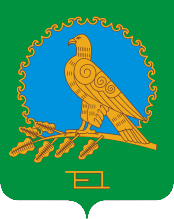 